ИЗВЕЩЕНИЕАдминистрация Волотовского муниципального округа в соответствии со статьей 39.18 Земельного кодекса Российской Федерации сообщает о возможном предоставлении в аренду многоконтурного земельного участка, состоящего из трех контуров, из земель населенных пунктов площадью 2350 квадратных метров в кадастровом квартале 53:04:0089401, расположенного по адресу: Российская Федерация, Новгородская область, Волотовский муниципальный округ, Заболотье, вид разрешенного использования - для ведения личного подсобного хозяйства.Граждане, заинтересованные в предоставлении вышеуказанного земельного участка вправе подать заявление (образец заявления прилагается) о намерении участвовать в аукционе на право заключения договора аренды земельного участка. Заявление принимаются в письменной форме в течение тридцати дней со дня официального опубликования настоящего извещения по рабочим дням по адресу: Новгородская область, Волотовский район, п. Волот, ул. Комсомольская, д.17, лит. Б. в ГОАУ “Многофункциональный центр предоставления государственных и муниципальных услуг” (пн. 8.30 – 14.30, вт., ср., чт., пт.: 8.30 – 17.30; сб.: 9.00 -15.00 (кроме праздничных дней), либо по адресу: Новгородская область, Волотовский район, п. Волот, ул. Комсомольская, д.38, каб. 206 (КУМИ) (вт., чт. с 10.00-12.30 и с 14.00-17.00), в Администрации Волотовского муниципального округа.Способ подачи заявления: в виде бумажного документа непосредственно при личном обращении, или в виде бумажного документа посредством почтового отправления. Дата окончания приёма заявлений – 12.08.2022 года.Ознакомиться со схемой расположения земельного участка заинтересованные лица могут по адресу: Новгородская область, Волотовский округ, п. Волот, ул. Комсомольская, д.38, каб. 206 (КУМИ) (вт., чт. с 10.00-12.30 и с 14.00-17.00).В случае поступления в указанный срок заявлений иных граждан о намерении участвовать в аукционе принимается решение о проведении аукциона на право заключения договора аренды земельного участка.Приложение: образец заявления о намерении участвовать в аукционе на право заключения договора аренды земельного участка.                                                    Заявление о намерении участвовать в аукционе Сообщаю о намерении участвовать в аукционе по продаже земельного участка или аукциона на право заключения договора аренды земельного участка (нужное подчеркнуть) площадью ________ кв.м. с кадастровым номером ___________________, расположенного по адресу:_____________________Цель предоставления_____________________________________________________________________________________________________________к заявлению прилагаются следующие документы:В соответствии со статьей 9 Федерального закона от 27 июля 2006 года № 152-ФЗ «О персональных данных» Подтверждаю свое согласие, а также согласие представляемого мною лица, на обработку персональных данных (сбор, систематизацию, накопление, хранение, уточнение (обновление, изменение), использование, распространение, обезличивание, блокирование, уничтожение персональных данных, а также иных действий, необходимых для обработки персональных данных в рамках предоставления Администрацией муниципальных услуг) и передачу такой информации третьим лицам, в случаях, установленных действующим законодательством, в том числе в автоматизированном режиме.Настоящим подтверждаю, что сведения, указанные в настоящем заявлении, на дату представления заявления достоверны.«_____»_____________________20___г.                                               ____________(подпись)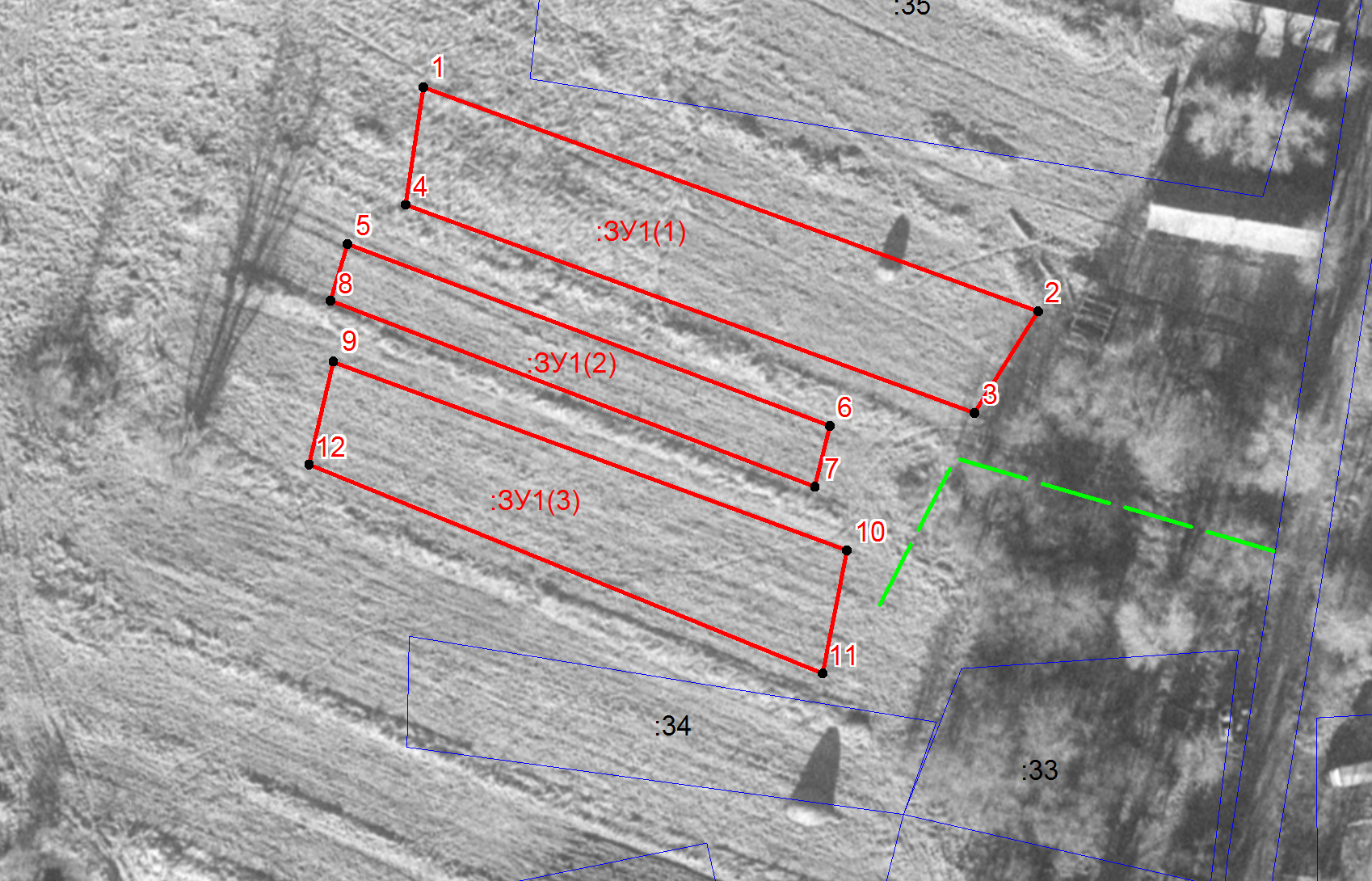 ИЗВЕЩЕНИЕАдминистрация Волотовского муниципального округа в соответствии со статьей 39.18 Земельного кодекса Российской Федерации сообщает о возможном предоставлении в аренду земельного участка из земель населенных пунктов площадью 738 квадратных метров в кадастровом квартале 53:04:0062103, расположенного по адресу: Российская Федерация, Новгородская область, Волотовский муниципальный округ, д. Соловьёво, ул. Новая, вид разрешенного использования - для ведения личного подсобного хозяйства.Граждане, заинтересованные в предоставлении вышеуказанного земельного участка вправе подать заявление (образец заявления прилагается) о намерении участвовать в аукционе на право заключения договора аренды земельного участка. Заявление принимаются в письменной форме в течение тридцати дней со дня официального опубликования настоящего извещения по рабочим дням по адресу: Новгородская область, Волотовский район, п. Волот, ул. Комсомольская, д.17, лит. Б. в ГОАУ “Многофункциональный центр предоставления государственных и муниципальных услуг” (пн. 8.30 – 14.30, вт., ср., чт., пт.: 8.30 – 17.30; сб.: 9.00 -15.00 (кроме праздничных дней), либо по адресу: Новгородская область, Волотовский район, п. Волот, ул. Комсомольская, д.38, каб. 206 (КУМИ) (вт., чт. с 10.00-12.30 и с 14.00-17.00), в Администрации Волотовского муниципального округа.Способ подачи заявления: в виде бумажного документа непосредственно при личном обращении, или в виде бумажного документа посредством почтового отправления. Дата окончания приёма заявлений – 12.08.2022 года.Ознакомиться со схемой расположения земельного участка заинтересованные лица могут по адресу: Новгородская область, Волотовский округ, п. Волот, ул. Комсомольская, д.38, каб. 206 (КУМИ) (вт., чт. с 10.00-12.30 и с 14.00-17.00).В случае поступления в указанный срок заявлений иных граждан о намерении участвовать в аукционе принимается решение о проведении аукциона на право заключения договора аренды земельного участка.Приложение: образец заявления о намерении участвовать в аукционе на право заключения договора аренды земельного участка. Заявление о намерении участвовать в аукционе Сообщаю о намерении участвовать в аукционе по продаже земельного участка или аукциона на право заключения договора аренды земельного участка (нужное подчеркнуть) площадью ________ кв.м. с кадастровым номером ___________________, расположенного по адресу:_____________________Цель предоставления_____________________________________________________________________________________________________________к заявлению прилагаются следующие документы:В соответствии со статьей 9 Федерального закона от 27 июля 2006 года № 152-ФЗ «О персональных данных» Подтверждаю свое согласие, а также согласие представляемого мною лица, на обработку персональных данных (сбор, систематизацию, накопление, хранение, уточнение (обновление, изменение), использование, распространение, обезличивание, блокирование, уничтожение персональных данных, а также иных действий, необходимых для обработки персональных данных в рамках предоставления Администрацией муниципальных услуг) и передачу такой информации третьим лицам, в случаях, установленных действующим законодательством, в том числе в автоматизированном режиме.Настоящим подтверждаю, что сведения, указанные в настоящем заявлении, на дату представления заявления достоверны.«_____»_____________________20___г.                                               ____________(подпись)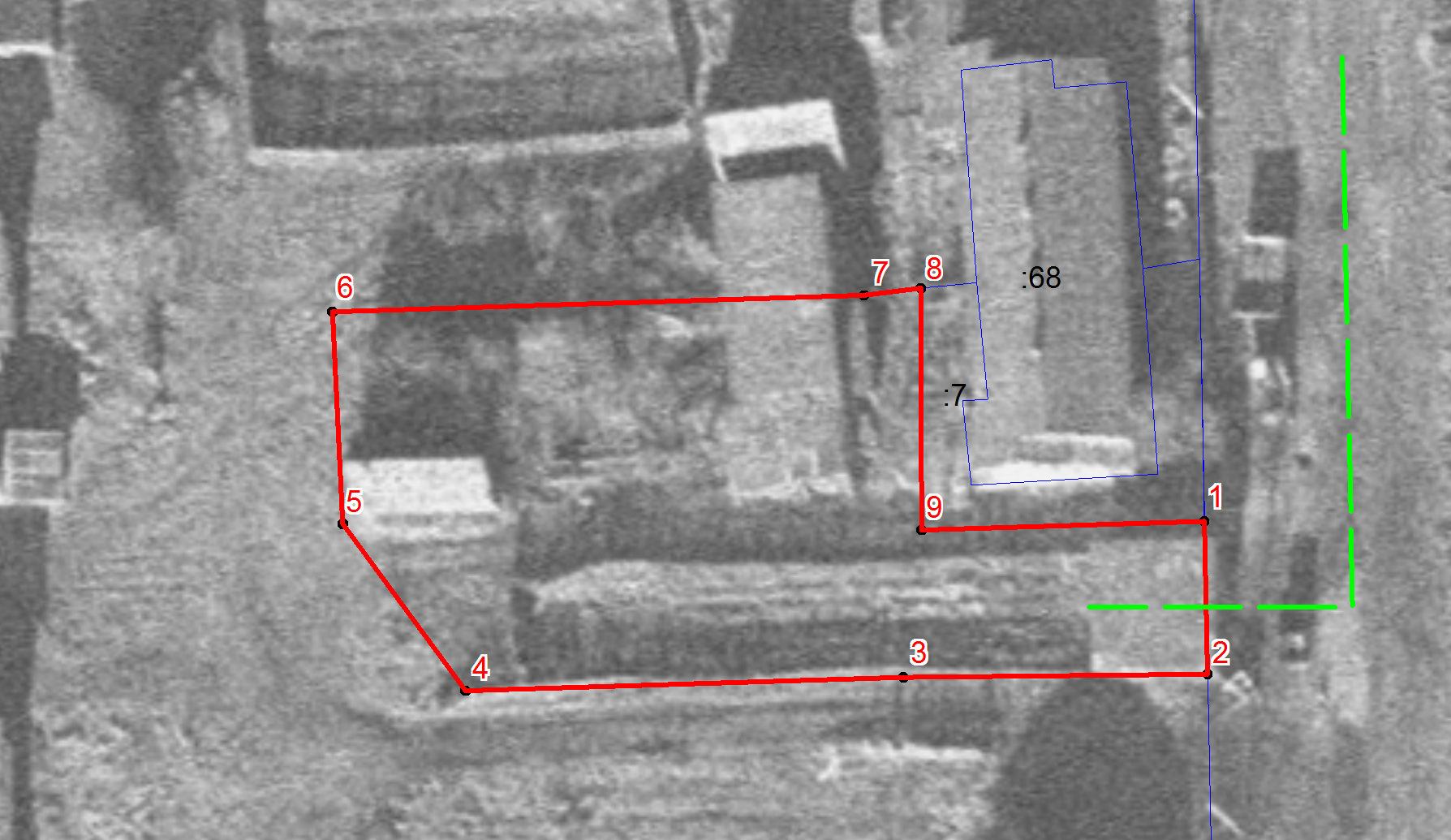 ИЗВЕЩЕНИЕАдминистрация Волотовского муниципального округа в соответствии со статьей 39.18 Земельного кодекса Российской Федерации сообщает о возможном предоставлении в собственность за плату земельного участка из земель населенных пунктов площадью 452 квадратных метра с кадастровым номером 53:04:0080602:57, расположенного по адресу: Российская Федерация, Новгородская обл.,  Волотовский муниципальный округ, д. Славитино, ул. Садовая, з/у 1в, вид разрешенного использования - для ведения личного подсобного хозяйства.Граждане, заинтересованные в предоставлении вышеуказанного земельного участка вправе подать заявление (образец заявления прилагается) о намерении участвовать в аукционе по продаже земельного участка.Заявление принимаются в письменной форме в течение тридцати дней со дня официального опубликования настоящего извещения по рабочим дням по адресу: Новгородская область, Волотовский район, п. Волот, ул. Комсомольская, д.17, лит. Б. в ГОАУ “Многофункциональный центр предоставления государственных и муниципальных услуг” (пн. 8.30 – 14.30, вт., ср., чт., пт.: 8.30 – 17.30; сб.: 9.00 -15.00 (кроме праздничных дней), либо по адресу: Новгородская область, Волотовский район, п. Волот, ул. Комсомольская, д.38, каб. 206 (КУМИ) (вт., чт. с 10.00-12.30 и с 14.00-17.00), в Администрации Волотовского муниципального округа.Способ подачи заявления: в виде бумажного документа непосредственно при личном обращении, или в виде бумажного документа посредством почтового отправления. Дата окончания приёма заявлений – 12.08.2022 года.Ознакомиться со схемой расположения земельного участка заинтересованные лица могут по адресу: Новгородская область, Волотовский район, п. Волот, ул. Комсомольская, д.38, каб. 206 (КУМИ) (вт., чт. с 10.00-12.30 и с 14.00-17.00).В случае поступления в указанный срок заявлений иных граждан о намерении участвовать в аукционе принимается решение о проведении аукциона по продаже земельного участка.Приложение: образец заявления о намерении участвовать в аукционе по продаже земельного участка.                                                    Заявление о намерении участвовать в аукционе Сообщаю о намерении участвовать в аукционе по продаже земельного участка или аукциона на право заключения договора аренды земельного участка (нужное подчеркнуть) площадью ________ кв.м. с кадастровым номером ___________________, расположенного по адресу:_____________________Цель предоставления_____________________________________________________________________________________________________________к заявлению прилагаются следующие документы:В соответствии со статьей 9 Федерального закона от 27 июля 2006 года № 152-ФЗ «О персональных данных» Подтверждаю свое согласие, а также согласие представляемого мною лица, на обработку персональных данных (сбор, систематизацию, накопление, хранение, уточнение (обновление, изменение), использование, распространение, обезличивание, блокирование, уничтожение персональных данных, а также иных действий, необходимых для обработки персональных данных в рамках предоставления Администрацией муниципальных услуг) и передачу такой информации третьим лицам, в случаях, установленных действующим законодательством, в том числе в автоматизированном режиме.Настоящим подтверждаю, что сведения, указанные в настоящем заявлении, на дату представления заявления достоверны.«_____»_____________________20___г.                                               ____________(подпись)АДМИНИСТРАЦИЯ ВОЛОТОВСКОГО МУНИЦИПАЛЬНОГО ОКРУГАП О С Т А Н О В Л Е Н И Еот 06.07.2022  № 430В соответствии с Федеральным законом от 06.10.2003 № 131-ФЗ "Об общих принципах организации местного самоуправления в Российской Федерации", Федеральным законом от 27.07.2010 № 210-ФЗ «Об организации предоставления государственных и муниципальных услуг», ПОСТАНОВЛЯЮ:1. Внести в административный регламент по предоставлению муниципальной услуги «Информирование граждан о проведении ярмарок, выставок народного творчества, ремесел на территории Волотовского муниципального округа», утвержденный постановлением Администрации Волотовского муниципального округа от 20.09.2021 № 706, изменения:1.1. Пункт 1.3. административного регламента изложить в следующей редакции: «1.3. Требования к порядку информирования о предоставлении муниципальной услуги1.3.1. Сведения о месте нахождения комитета: 175100, Новгородская область, Волотовский район, п. Волот, ул. Комсомольская, д.23.Почтовый адрес: 175100, Новгородская область, Волотовский район, п. Волот, ул. Комсомольская, д.23.График (режим) приема заинтересованных лиц по вопросам предоставления муниципальной услуги должностными лицами, муниципальными служащими, либо служащими комитета (далее - специалистами комитета):Муниципальная услуга может предоставляться через Государственное областное автономное учреждение «Многофункциональный центр предоставления государственных и муниципальных услуг» (далее - МФЦ), расположенный по адресу: 175100, Волотовский район, п. Волот, ул. Комсомольская, д. 17 лит. Б.График работы:без перерыва на обед. 1.3.2. Справочные телефоны:телефон председателя комитета: 8816 62 61-345;телефон специалиста комитета: 8816 62 61-268, 8816 62 61-073;телефоны специалистов МФЦ: 8(8162)608806 доб. 5441;факс МФЦ: 8816 62 61-753.1.3.3. Адрес официального сайта Администрации Волотовского муниципального округа в информационно-телекоммуникационной сети «Интернет»: http://волотовский-округ.рф/.Адрес электронной почты комитета: komitet.volot@yandex.ru.Адрес электронной почты Администрации муниципального округа: adm.volot@mail.ru.Адрес электронной почты МФЦ: мfc.volot@mail.ru.1.3.4. Информация о порядке предоставления муниципальной услуги предоставляется:1) посредством размещения информации, в том числе о месте нахождения, графике (режиме) работы Администрации, его структурных подразделений:- на официальном сайте Администрации в информационно-телекоммуникационной сети «Интернет» (далее – сеть «Интернет»);- в федеральной государственной информационной системе «Единый портал государственных и муниципальных услуг (функций)» (далее - единый портал), федеральной государственной информационной системе «Федеральный реестр государственных и муниципальных услуг (функций)» (далее – федеральный реестр);- в региональной государственной информационной системе «Портал государственных и муниципальных услуг (функций) Новгородской области» (далее - региональный портал); - в региональной государственной информационной системе «Реестр государственных и муниципальных услуг (функций)» (далее – региональный реестр);- на информационных стендах в помещениях Администрации;- в многофункциональных центрах предоставления государственных и муниципальных услуг (далее – МФЦ).2) по номеру телефона для справок должностным лицом Администрации, его структурных подразделений.1.3.5. На информационных стендах Администрации, ее структурных подразделений, на официальном сайте Администрации в сети «Интернет», в федеральном реестре, в региональном реестре размещается информация:1) место нахождения, почтовый адрес, график работы Администрации, ее структурных подразделений;2) номера телефонов, по которым осуществляется информирование по вопросам предоставления муниципальной услуги, в том числе номер телефона-автоинформатора;3) текст административного регламента, в том числе порядок обжалования решений и действий (бездействия) должностных лиц, предоставляющих муниципальную услугу;4) порядок получения консультаций (справок).1.3.6. На едином портале, региональном портале размещаются:1) исчерпывающий перечень документов, необходимых для предоставления муниципальной услуги, требования к оформлению указанных документов, а также перечень документов, которые заявитель вправе представить по собственной инициативе;2) круг заявителей;3) срок предоставления муниципальной услуги;4) стоимость предоставления муниципальной услуги и порядок оплаты;5) результаты предоставления муниципальной услуги, порядок и способы предоставления документа, являющегося результатом предоставления муниципальной услуги;6) исчерпывающий перечень оснований для приостановления или отказа в предоставлении муниципальной услуги; 7) информация о праве заявителя на досудебное (внесудебное) обжалование действий (бездействия) и решений, принятых (осуществляемых) в ходе предоставления муниципальной услуги;8) образцы заполнения электронной формы заявления о предоставлении муниципальной услуги.1.3.7. Посредством телефонной связи может предоставляться информация:1) о месте нахождения и графике работы Администрации, ее структурных подразделений;2) о порядке предоставления муниципальной услуги;3) о сроках предоставления муниципальной услуги;4) об адресах официального сайта Администрации.1.3.8. При предоставлении муниципальной услуги в электронной форме заявителю направляется:1) Уведомление о приеме и регистрации заявления о предоставлении муниципальной услуги в форме электронного документа и иных документов, необходимых для предоставления муниципальной услуги;2) Уведомление об окончании предоставления муниципальной услуги либо мотивированном отказе в приеме заявления о предоставлении муниципальной услуги в форме электронного документа и иных документов, необходимых для предоставления муниципальной услуги;3) Уведомление о мотивированном отказе в предоставлении муниципальной услуги.»;1.2. Подпункт 5.4.2.изложить в следующей редакции:«5.4.2. В электронном виде жалоба может быть подана заявителем посредством:1) региональной информационной системы «Портал государственных и муниципальных услуг (функций) Новгородской области» (https://uslugi.novreg.ru);2) федеральной государственной информационной системы «Единый портал государственных и муниципальных услуг (функций)» (https:// gosuslugi.ru);3) федеральной государственной информационной системы «Досудебное обжалование» (https://do.gosuslugi.ru);4) официального сайта Администрации муниципального округа (http://волотовский-округ.рф/).». 2. Опубликовать настоящее постановление в муниципальной газете «Волотовские ведомости» и на официальном сайте Администрации Волотовского муниципального округа в информационно-телекоммуникационной сети «Интернет».Заместитель Главы Администрации 	       	    В.И. ПыталеваАДМИНИСТРАЦИЯ ВОЛОТОВСКОГО МУНИЦИПАЛЬНОГО ОКРУГАП О С Т А Н О В Л Е Н И Еот 06.07.2022  № 431В соответствии с Федеральным законом от 06.10.2003 № 131-ФЗ "Об общих принципах организации местного самоуправления в Российской Федерации", Федеральным законом от 27.07.2010 № 210-ФЗ «Об организации предоставления государственных и муниципальных услуг», ПОСТАНОВЛЯЮ:1. Внести в административный регламент по предоставлению муниципальной услуги «Предоставление доступа к оцифрованным изданиям, хранящимся в муниципальных библиотеках, в том числе к фонду редких книг», утвержденный постановлением Администрации Волотовского муниципального округа от 20.09.2021 № 712 изменения:1.1. Пункт 1.3. административного регламента изложить в следующей редакции: «1.3. Требования к порядку информирования о предоставлении муниципальной услуги1.3.1. Сведения о месте нахождения комитета: 175100, Новгородская область, Волотовский район, п. Волот, ул. Комсомольская, д.23.Почтовый адрес: 175100, Новгородская область, Волотовский район, п. Волот, ул. Комсомольская, д.23.График (режим) приема заинтересованных лиц по вопросам предоставления муниципальной услуги должностными лицами, муниципальными служащими, либо служащими комитета (далее - специалистами комитета):Муниципальная услуга может предоставляться через Государственное областное автономное учреждение «Многофункциональный центр предоставления государственных и муниципальных услуг» (далее - МФЦ), расположенный по адресу: 175100, Волотовский район, п. Волот, ул. Комсомольская, д. 17 лит. Б.График работы:без перерыва на обед. 1.3.2. Справочные телефоны:телефон председателя комитета: 8816 62 61-345;телефон специалиста комитета: 8816 62 61-268, 8816 62 61-073;телефоны специалистов МФЦ: 8(8162)608806 доб. 5441;факс МФЦ: 8816 62 61-753.1.3.3. Адрес официального сайта Администрации Волотовского муниципального округа в информационно-телекоммуникационной сети «Интернет» (далее - сети Интернет): http://волотовский-округ.рф/.Адрес электронной почты комитета: komitet.volot@yandex.ru.Адрес электронной почты Администрации муниципального округа: adm.volot@mail.ru.Адрес электронной почты МФЦ: мfc.volot@mail.ru.1.3.4. Информация о порядке предоставления муниципальной услуги предоставляется:1) посредством размещения информации, в том числе о месте нахождения, графике (режиме) работы Администрации, его структурных подразделений:- на официальном сайте Администрации в информационно-телекоммуникационной сети «Интернет» (далее – сеть «Интернет»);- в федеральной государственной информационной системе «Единый портал государственных и муниципальных услуг (функций)» (далее - единый портал), федеральной государственной информационной системе «Федеральный реестр государственных и муниципальных услуг (функций)» (далее – федеральный реестр);- в региональной государственной информационной системе «Портал государственных и муниципальных услуг (функций) Новгородской области» (далее - региональный портал); - в региональной государственной информационной системе «Реестр государственных и муниципальных услуг (функций)» (далее – региональный реестр);- на информационных стендах в помещениях Администрации;- в многофункциональных центрах предоставления государственных и муниципальных услуг (далее – МФЦ).2) по номеру телефона для справок должностным лицом Администрации, его структурных подразделений.1.3.5. На информационных стендах Администрации, ее структурных подразделений, на официальном сайте Администрации в сети «Интернет», в федеральном реестре, в региональном реестре размещается информация:1) место нахождения, почтовый адрес, график работы Администрации, ее структурных подразделений;2) номера телефонов, по которым осуществляется информирование по вопросам предоставления муниципальной услуги, в том числе номер телефона-автоинформатора;3) текст административного регламента, в том числе порядок обжалования решений и действий (бездействия) должностных лиц, предоставляющих муниципальную услугу;4) порядок получения консультаций (справок).1.3.6. На едином портале, региональном портале размещаются:1) исчерпывающий перечень документов, необходимых для предоставления муниципальной услуги, требования к оформлению указанных документов, а также перечень документов, которые заявитель вправе представить по собственной инициативе;2) круг заявителей;3) срок предоставления муниципальной услуги;4) стоимость предоставления муниципальной услуги и порядок оплаты;5) результаты предоставления муниципальной услуги, порядок и способы предоставления документа, являющегося результатом предоставления муниципальной услуги;6) исчерпывающий перечень оснований для приостановления или отказа в предоставлении муниципальной услуги; 7) информация о праве заявителя на досудебное (внесудебное) обжалование действий (бездействия) и решений, принятых (осуществляемых) в ходе предоставления муниципальной услуги;8) образцы заполнения электронной формы заявления о предоставлении муниципальной услуги.1.3.7. Посредством телефонной связи может предоставляться информация:1) о месте нахождения и графике работы Администрации, ее структурных подразделений;2) о порядке предоставления муниципальной услуги;3) о сроках предоставления муниципальной услуги;4) об адресах официального сайта Администрации.1.3.8. При предоставлении муниципальной услуги в электронной форме заявителю направляется:1) Уведомление о приеме и регистрации заявления о предоставлении муниципальной услуги в форме электронного документа и иных документов, необходимых для предоставления муниципальной услуги;2) Уведомление об окончании предоставления муниципальной услуги либо мотивированном отказе в приеме заявления о предоставлении муниципальной услуги в форме электронного документа и иных документов, необходимых для предоставления муниципальной услуги;3) Уведомление о мотивированном отказе в предоставлении муниципальной услуги.»;1.2. Подпункт 5.4.2.изложить в следующей редакции:«5.4.2. В электронном виде жалоба может быть подана заявителем посредством:1) региональной информационной системы «Портал государственных и муниципальных услуг (функций) Новгородской области» (https://uslugi.novreg.ru);2) федеральной государственной информационной системы «Единый портал государственных и муниципальных услуг (функций)» (https:// gosuslugi.ru);3) федеральной государственной информационной системы «Досудебное обжалование» (https://do.gosuslugi.ru);4) официального сайта Администрации муниципального округа (http://волотовский-округ.рф/).». 2. Опубликовать настоящее постановление в муниципальной газете «Волотовские ведомости» и на официальном сайте Администрации Волотовского муниципального округа в информационно-телекоммуникационной сети «Интернет».Заместитель Главы Администрации 	       	      В.И. ПыталеваАДМИНИСТРАЦИЯ ВОЛОТОВСКОГО МУНИЦИПАЛЬНОГО ОКРУГАП О С Т А Н О В Л Е Н И Еот 06.07.2022  № 432В соответствии с Федеральным законом от 06.10.2003 № 131-ФЗ "Об общих принципах организации местного самоуправления в Российской Федерации", Федеральным законом от 27.07.2010 № 210-ФЗ «Об организации предоставления государственных и муниципальных услуг», ПОСТАНОВЛЯЮ:1. Внести в административный регламент по предоставлению муниципальной услуги «Предоставление доступа к справочно – поисковому аппарату, базам данных», утвержденный постановлением Администрации Волотовского муниципального округа от 20.09.2021 № 711 изменения:1.1. Пункт 1.3. административного регламента изложить в следующей редакции: «1.3. Требования к порядку информирования о предоставлении муниципальной услуги1.3.1. Сведения о месте нахождения комитета: 175100, Новгородская область, Волотовский район, п. Волот, ул. Комсомольская, д.23.Почтовый адрес: 175100, Новгородская область, Волотовский район, п. Волот, ул. Комсомольская, д.23.График (режим) приема заинтересованных лиц по вопросам предоставления муниципальной услуги должностными лицами, муниципальными служащими, либо служащими комитета (далее - специалистами комитета):Муниципальная услуга может предоставляться через Государственное областное автономное учреждение «Многофункциональный центр предоставления государственных и муниципальных услуг» (далее - МФЦ), расположенный по адресу: 175100, Волотовский район, п. Волот, ул. Комсомольская, д. 17 лит. Б.График работы:без перерыва на обед. 1.3.2. Справочные телефоны:телефон председателя комитета: 8816 62 61-345;телефон специалиста комитета: 8816 62 61-268, 8816 62 61-073;телефоны специалистов МФЦ: 8(8162)608806 доб. 5441;факс МФЦ: 8816 62 61-753.1.3.3. Адрес официального сайта Администрации Волотовского муниципального округа в информационно-телекоммуникационной сети «Интернет»: http://волотовский-округ.рф/.Адрес электронной почты комитета: komitet.volot@yandex.ru.Адрес электронной почты Администрации муниципального округа: adm.volot@mail.ru.Адрес электронной почты МФЦ: мfc.volot@mail.ru.1.3.4. Информация о порядке предоставления муниципальной услуги предоставляется:1) посредством размещения информации, в том числе о месте нахождения, графике (режиме) работы Администрации, его структурных подразделений:- на официальном сайте Администрации в информационно-телекоммуникационной сети «Интернет» (далее – сеть «Интернет»);- в федеральной государственной информационной системе «Единый портал государственных и муниципальных услуг (функций)» (далее - единый портал), федеральной государственной информационной системе «Федеральный реестр государственных и муниципальных услуг (функций)» (далее – федеральный реестр);- в региональной государственной информационной системе «Портал государственных и муниципальных услуг (функций) Новгородской области» (далее - региональный портал); - в региональной государственной информационной системе «Реестр государственных и муниципальных услуг (функций)» (далее – региональный реестр);- на информационных стендах в помещениях Администрации;- в многофункциональных центрах предоставления государственных и муниципальных услуг (далее – МФЦ).2) по номеру телефона для справок должностным лицом Администрации, его структурных подразделений.1.3.5. На информационных стендах Администрации, ее структурных подразделений, на официальном сайте Администрации в сети «Интернет», в федеральном реестре, в региональном реестре размещается информация:1) место нахождения, почтовый адрес, график работы Администрации, ее структурных подразделений;2) номера телефонов, по которым осуществляется информирование по вопросам предоставления муниципальной услуги, в том числе номер телефона-автоинформатора;3) текст административного регламента, в том числе порядок обжалования решений и действий (бездействия) должностных лиц, предоставляющих муниципальную услугу;4) порядок получения консультаций (справок).1.3.6. На едином портале, региональном портале размещаются:1) исчерпывающий перечень документов, необходимых для предоставления муниципальной услуги, требования к оформлению указанных документов, а также перечень документов, которые заявитель вправе представить по собственной инициативе;2) круг заявителей;3) срок предоставления муниципальной услуги;4) стоимость предоставления муниципальной услуги и порядок оплаты;5) результаты предоставления муниципальной услуги, порядок и способы предоставления документа, являющегося результатом предоставления муниципальной услуги;6) исчерпывающий перечень оснований для приостановления или отказа в предоставлении муниципальной услуги; 7) информация о праве заявителя на досудебное (внесудебное) обжалование действий (бездействия) и решений, принятых (осуществляемых) в ходе предоставления муниципальной услуги;8) образцы заполнения электронной формы заявления о предоставлении муниципальной услуги.1.3.7. Посредством телефонной связи может предоставляться информация:1) о месте нахождения и графике работы Администрации, ее структурных подразделений;2) о порядке предоставления муниципальной услуги;3) о сроках предоставления муниципальной услуги;4) об адресах официального сайта Администрации.1.3.8. При предоставлении муниципальной услуги в электронной форме заявителю направляется:1) Уведомление о приеме и регистрации заявления о предоставлении муниципальной услуги в форме электронного документа и иных документов, необходимых для предоставления муниципальной услуги;2) Уведомление об окончании предоставления муниципальной услуги либо мотивированном отказе в приеме заявления о предоставлении муниципальной услуги в форме электронного документа и иных документов, необходимых для предоставления муниципальной услуги;3) Уведомление о мотивированном отказе в предоставлении муниципальной услуги.»;1.2. Подпункт 5.4.2.изложить в следующей редакции:«5.4.2. В электронном виде жалоба может быть подана заявителем посредством:1) региональной информационной системы «Портал государственных и муниципальных услуг (функций) Новгородской области» (https://uslugi.novreg.ru);2) федеральной государственной информационной системы «Единый портал государственных и муниципальных услуг (функций)» (https:// gosuslugi.ru);3) федеральной государственной информационной системы «Досудебное обжалование» (https://do.gosuslugi.ru);4) официального сайта Администрации муниципального округа (http://волотовский-округ.рф/).». 2. Опубликовать настоящее постановление в муниципальной газете «Волотовские ведомости» и на официальном сайте Администрации Волотовского муниципального округа в информационно-телекоммуникационной сети «Интернет».Заместитель Главы Администрации 	       	     В.И. ПыталеваАДМИНИСТРАЦИЯ ВОЛОТОВСКОГО МУНИЦИПАЛЬНОГО ОКРУГАП О С Т А Н О В Л Е Н И Еот 06.07.2022  № 433В соответствии с Федеральным законом от 06.10.2003 № 131-ФЗ "Об общих принципах организации местного самоуправления в Российской Федерации", Федеральным законом от 27.07.2010 № 210-ФЗ «Об организации предоставления государственных и муниципальных услуг», ПОСТАНОВЛЯЮ:1. Внести в административный регламент по предоставлению муниципальной услуги «Организация предоставления дополнительного образования детям по музыкальному, хореографическому и художественному творчеству», утвержденный постановлением Администрации Волотовского муниципального округа от 20.09.2021 № 709 изменения:1.1. Пункт 1.3. административного регламента изложить в следующей редакции: «1.3. Требования к порядку информирования о предоставлении муниципальной услуги1.3.1. Сведения о месте нахождения комитета: 175100, Новгородская область, Волотовский район, п. Волот, ул. Комсомольская, д.23.Почтовый адрес: 175100, Новгородская область, Волотовский район, п. Волот, ул. Комсомольская, д.23.График (режим) приема заинтересованных лиц по вопросам предоставления муниципальной услуги должностными лицами, муниципальными служащими, либо служащими комитета (далее - специалистами комитета):Муниципальная услуга может предоставляться через Государственное областное автономное учреждение «Многофункциональный центр предоставления государственных и муниципальных услуг» (далее - МФЦ), расположенный по адресу: 175100, Волотовский район, п. Волот, ул. Комсомольская, д. 17 лит. Б.График работы:без перерыва на обед. 1.3.2. Справочные телефоны:телефон председателя комитета: 8816 62 61-345;телефон специалиста комитета: 8816 62 61-268, 8816 62 61-073;телефоны специалистов МФЦ: 8(8162)608806 доб. 5441;факс МФЦ: 8816 62 61-753.1.3.3. Адрес официального сайта Администрации Волотовского муниципального округа в информационно-телекоммуникационной сети «Интернет»: http://волотовский-округ.рф./Адрес электронной почты комитета: komitet.volot@yandex.ru.Адрес электронной почты Администрации муниципального округа: adm.volot@mail.ru.Адрес электронной почты МФЦ: мfc.volot@mail.ru.1.3.4. Информация о порядке предоставления муниципальной услуги предоставляется:1) посредством размещения информации, в том числе о месте нахождения, графике (режиме) работы Администрации, его структурных подразделений:- на официальном сайте Администрации в информационно-телекоммуникационной сети «Интернет» (далее – сеть «Интернет»);- в федеральной государственной информационной системе «Единый портал государственных и муниципальных услуг (функций)» (далее - единый портал), федеральной государственной информационной системе «Федеральный реестр государственных и муниципальных услуг (функций)» (далее – федеральный реестр);- в региональной государственной информационной системе «Портал государственных и муниципальных услуг (функций) Новгородской области» (далее - региональный портал); - в региональной государственной информационной системе «Реестр государственных и муниципальных услуг (функций)» (далее – региональный реестр);- на информационных стендах в помещениях Администрации;- в многофункциональных центрах предоставления государственных и муниципальных услуг (далее – МФЦ).2) по номеру телефона для справок должностным лицом Администрации, его структурных подразделений.1.3.5. На информационных стендах Администрации, ее структурных подразделений, на официальном сайте Администрации в сети «Интернет», в федеральном реестре, в региональном реестре размещается информация:1) место нахождения, почтовый адрес, график работы Администрации, ее структурных подразделений;2) номера телефонов, по которым осуществляется информирование по вопросам предоставления муниципальной услуги, в том числе номер телефона-автоинформатора;3) текст административного регламента, в том числе порядок обжалования решений и действий (бездействия) должностных лиц, предоставляющих муниципальную услугу;4) порядок получения консультаций (справок).1.3.6. На едином портале, региональном портале размещаются:1) исчерпывающий перечень документов, необходимых для предоставления муниципальной услуги, требования к оформлению указанных документов, а также перечень документов, которые заявитель вправе представить по собственной инициативе;2) круг заявителей;3) срок предоставления муниципальной услуги;4) стоимость предоставления муниципальной услуги и порядок оплаты;5) результаты предоставления муниципальной услуги, порядок и способы предоставления документа, являющегося результатом предоставления муниципальной услуги;6) исчерпывающий перечень оснований для приостановления или отказа в предоставлении муниципальной услуги; 7) информация о праве заявителя на досудебное (внесудебное) обжалование действий (бездействия) и решений, принятых (осуществляемых) в ходе предоставления муниципальной услуги;8) образцы заполнения электронной формы заявления о предоставлении муниципальной услуги.1.3.7. Посредством телефонной связи может предоставляться информация:1) о месте нахождения и графике работы Администрации, ее структурных подразделений;2) о порядке предоставления муниципальной услуги;3) о сроках предоставления муниципальной услуги;4) об адресах официального сайта Администрации.1.3.8. При предоставлении муниципальной услуги в электронной форме заявителю направляется:1) Уведомление о приеме и регистрации заявления о предоставлении муниципальной услуги в форме электронного документа и иных документов, необходимых для предоставления муниципальной услуги;2) Уведомление об окончании предоставления муниципальной услуги либо мотивированном отказе в приеме заявления о предоставлении муниципальной услуги в форме электронного документа и иных документов, необходимых для предоставления муниципальной услуги;3) Уведомление о мотивированном отказе в предоставлении муниципальной услуги.»;1.2. Подпункт 5.4.2.изложить в следующей редакции:«5.4.2. В электронном виде жалоба может быть подана заявителем посредством:1) региональной информационной системы «Портал государственных и муниципальных услуг (функций) Новгородской области» (https://uslugi.novreg.ru);2) федеральной государственной информационной системы «Единый портал государственных и муниципальных услуг (функций)» (https:// gosuslugi.ru);3) федеральной государственной информационной системы «Досудебное обжалование» (https://do.gosuslugi.ru);4) официального сайта Администрации муниципального округа (http://волотовский-округ.рф/).». 2. Опубликовать настоящее постановление в муниципальной газете «Волотовские ведомости» и на официальном сайте Администрации Волотовского муниципального округа в информационно-телекоммуникационной сети «Интернет».Заместитель Главы Администрации 	       	     В.И. ПыталеваАДМИНИСТРАЦИЯ ВОЛОТОВСКОГО МУНИЦИПАЛЬНОГО ОКРУГАП О С Т А Н О В Л Е Н И Еот 06.07.2022  № 434В соответствии с Федеральным законом от 06.10.2003 № 131-ФЗ "Об общих принципах организации местного самоуправления в Российской Федерации", Федеральным законом от 27.07.2010 № 210-ФЗ «Об организации предоставления государственных и муниципальных услуг», ПОСТАНОВЛЯЮ:1. Внести в административный регламент по предоставлению муниципальной услуги «Предоставление информации об объектах культурного наследия местного значения, находящихся на территории муниципального округа», утвержденный постановлением Администрации Волотовского муниципального округа от 20.09.2021 № 708, изменения:1.1. Пункт 1.3. административного регламента изложить в следующей редакции: «1.3. Требования к порядку информирования о предоставлении муниципальной услуги1.3.1. Сведения о месте нахождения комитета: 175100, Новгородская область, Волотовский район, п. Волот, ул. Комсомольская, д.23.Почтовый адрес: 175100, Новгородская область, Волотовский район, п. Волот, ул. Комсомольская, д.23.График (режим) приема заинтересованных лиц по вопросам предоставления муниципальной услуги должностными лицами, муниципальными служащими, либо служащими комитета (далее - специалистами комитета):Муниципальная услуга может предоставляться через Государственное областное автономное учреждение «Многофункциональный центр предоставления государственных и муниципальных услуг» (далее - МФЦ), расположенный по адресу: 175100, Волотовский район, п. Волот, ул. Комсомольская, д. 17 лит. Б.График работы:без перерыва на обед. 1.3.2. Справочные телефоны:телефон председателя комитета: 8816 62 61-345;телефон специалиста комитета: 8816 62 61-268, 8816 62 61-073;телефоны специалистов МФЦ: 8(8162)608806 доб. 5441;факс МФЦ: 8816 62 61-753.1.3.3. Адрес официального сайта Администрации Волотовского муниципального округа в информационно-телекоммуникационной сети «Интернет»: http://волотовский-округ.рф/.Адрес электронной почты комитета: komitet.volot@yandex.ru.Адрес электронной почты Администрации муниципального округа: adm.volot@mail.ru.Адрес электронной почты МФЦ: мfc.volot@mail.ru.1.3.4. Информация о порядке предоставления муниципальной услуги предоставляется:1) посредством размещения информации, в том числе о месте нахождения, графике (режиме) работы Администрации, его структурных подразделений:- на официальном сайте Администрации в информационно-телекоммуникационной сети «Интернет» (далее – сеть «Интернет»);- в федеральной государственной информационной системе «Единый портал государственных и муниципальных услуг (функций)» (далее - единый портал), федеральной государственной информационной системе «Федеральный реестр государственных и муниципальных услуг (функций)» (далее – федеральный реестр);- в региональной государственной информационной системе «Портал государственных и муниципальных услуг (функций) Новгородской области» (далее - региональный портал); - в региональной государственной информационной системе «Реестр государственных и муниципальных услуг (функций)» (далее – региональный реестр);- на информационных стендах в помещениях Администрации;- в многофункциональных центрах предоставления государственных и муниципальных услуг (далее – МФЦ).2) по номеру телефона для справок должностным лицом Администрации, его структурных подразделений.1.3.5. На информационных стендах Администрации, ее структурных подразделений, на официальном сайте Администрации в сети «Интернет», в федеральном реестре, в региональном реестре размещается информация:1) место нахождения, почтовый адрес, график работы Администрации, ее структурных подразделений;2) номера телефонов, по которым осуществляется информирование по вопросам предоставления муниципальной услуги, в том числе номер телефона-автоинформатора;3) текст административного регламента, в том числе порядок обжалования решений и действий (бездействия) должностных лиц, предоставляющих муниципальную услугу;4) порядок получения консультаций (справок).1.3.6. На едином портале, региональном портале размещаются:1) исчерпывающий перечень документов, необходимых для предоставления муниципальной услуги, требования к оформлению указанных документов, а также перечень документов, которые заявитель вправе представить по собственной инициативе;2) круг заявителей;3) срок предоставления муниципальной услуги;4) стоимость предоставления муниципальной услуги и порядок оплаты;5) результаты предоставления муниципальной услуги, порядок и способы предоставления документа, являющегося результатом предоставления муниципальной услуги;6) исчерпывающий перечень оснований для приостановления или отказа в предоставлении муниципальной услуги; 7) информация о праве заявителя на досудебное (внесудебное) обжалование действий (бездействия) и решений, принятых (осуществляемых) в ходе предоставления муниципальной услуги;8) образцы заполнения электронной формы заявления о предоставлении муниципальной услуги.1.3.7. Посредством телефонной связи может предоставляться информация:1) о месте нахождения и графике работы Администрации, ее структурных подразделений;2) о порядке предоставления муниципальной услуги;3) о сроках предоставления муниципальной услуги;4) об адресах официального сайта Администрации.1.3.8. При предоставлении муниципальной услуги в электронной форме заявителю направляется:1) Уведомление о приеме и регистрации заявления о предоставлении муниципальной услуги в форме электронного документа и иных документов, необходимых для предоставления муниципальной услуги;2) Уведомление об окончании предоставления муниципальной услуги либо мотивированном отказе в приеме заявления о предоставлении муниципальной услуги в форме электронного документа и иных документов, необходимых для предоставления муниципальной услуги;3) Уведомление о мотивированном отказе в предоставлении муниципальной услуги.»;1.2. Подпункт 5.4.2.изложить в следующей редакции:«5.4.2. В электронном виде жалоба может быть подана заявителем посредством:1) региональной информационной системы «Портал государственных и муниципальных услуг (функций) Новгородской области» (https://uslugi.novreg.ru);2) федеральной государственной информационной системы «Единый портал государственных и муниципальных услуг (функций)» (https:// gosuslugi.ru);3) федеральной государственной информационной системы «Досудебное обжалование» (https://do.gosuslugi.ru);4) официального сайта Администрации муниципального округа (http://волотовский-округ.рф/).». 2. Опубликовать настоящее постановление в муниципальной газете «Волотовские ведомости» и на официальном сайте Администрации Волотовского муниципального округа в информационно-телекоммуникационной сети «Интернет».Заместитель Главы Администрации 	       	     В.И. ПыталеваАДМИНИСТРАЦИЯ ВОЛОТОВСКОГО МУНИЦИПАЛЬНОГО ОКРУГАП О С Т А Н О В Л Е Н И Еот 06.07.2022  № 437В соответствии с Федеральным законом от 06.10.2003 № 131-ФЗ "Об общих принципах организации местного самоуправления в Российской Федерации", Федеральным законом от 27.07.2010 № 210-ФЗ «Об организации предоставления государственных и муниципальных услуг», ПОСТАНОВЛЯЮ:1. Внести в административный регламент по предоставлению муниципальной услуги «Организация отдыха детей в каникулярное время в Волотовском муниципальном округе», утвержденный постановлением Администрации Волотовского муниципального округа от 06.08.2021 № 584 изменения:1.1. Пункт 1.3. административного регламента изложить в следующей редакции: «1.3. Требования к порядку информирования о предоставлении муниципальной услуги1.3.1. Сведения о месте нахождения комитета: 175100, Новгородская область, Волотовский район, п. Волот, ул. Комсомольская, д.23.Почтовый адрес: 175100, Новгородская область, Волотовский район, п. Волот, ул. Комсомольская, д.23.График (режим) приема заинтересованных лиц по вопросам предоставления муниципальной услуги должностными лицами, муниципальными служащими, либо служащими комитета (далее - специалистами комитета):Муниципальная услуга может предоставляться через Государственное областное автономное учреждение «Многофункциональный центр предоставления государственных и муниципальных услуг» (далее - МФЦ), расположенный по адресу: 175100, Волотовский район, п. Волот, ул. Комсомольская, д. 17 лит. Б.График работы:без перерыва на обед. 1.3.2. Справочные телефоны:телефон председателя комитета: 8816 62 61-345;телефон специалиста комитета: 8816 62 61-268, 8816 62 61-073;телефоны специалистов МФЦ: 8(8162)608806 доб. 5441;факс МФЦ: 8816 62 61-753.1.3.3. Адрес официального сайта Администрации Волотовского муниципального округа в информационно-телекоммуникационной сети «Интернет»: http://волотовский-округ.рф./Адрес электронной почты комитета: komitet.volot@yandex.ru.Адрес электронной почты Администрации муниципального округа: adm.volot@mail.ru.Адрес электронной почты МФЦ: мfc.volot@mail.ru.1.3.4. Информация о порядке предоставления муниципальной услуги предоставляется:1) посредством размещения информации, в том числе о месте нахождения, графике (режиме) работы Администрации, его структурных подразделений:- на официальном сайте Администрации в информационно-телекоммуникационной сети «Интернет» (далее – сеть «Интернет»);- в федеральной государственной информационной системе «Единый портал государственных и муниципальных услуг (функций)» (далее - единый портал), федеральной государственной информационной системе «Федеральный реестр государственных и муниципальных услуг (функций)» (далее – федеральный реестр);- в региональной государственной информационной системе «Портал государственных и муниципальных услуг (функций) Новгородской области» (далее - региональный портал); - в региональной государственной информационной системе «Реестр государственных и муниципальных услуг (функций)» (далее – региональный реестр);- на информационных стендах в помещениях Администрации;- в многофункциональных центрах предоставления государственных и муниципальных услуг (далее – МФЦ).2) по номеру телефона для справок должностным лицом Администрации, его структурных подразделений.1.3.5. На информационных стендах Администрации, ее структурных подразделений, на официальном сайте Администрации в сети «Интернет», в федеральном реестре, в региональном реестре размещается информация:1) место нахождения, почтовый адрес, график работы Администрации, ее структурных подразделений;2) номера телефонов, по которым осуществляется информирование по вопросам предоставления муниципальной услуги, в том числе номер телефона-автоинформатора;3) текст административного регламента, в том числе порядок обжалования решений и действий (бездействия) должностных лиц, предоставляющих муниципальную услугу;4) порядок получения консультаций (справок).1.3.6. На едином портале, региональном портале размещаются:1) исчерпывающий перечень документов, необходимых для предоставления муниципальной услуги, требования к оформлению указанных документов, а также перечень документов, которые заявитель вправе представить по собственной инициативе;2) круг заявителей;3) срок предоставления муниципальной услуги;4) стоимость предоставления муниципальной услуги и порядок оплаты;5) результаты предоставления муниципальной услуги, порядок и способы предоставления документа, являющегося результатом предоставления муниципальной услуги;6) исчерпывающий перечень оснований для приостановления или отказа в предоставлении муниципальной услуги; 7) информация о праве заявителя на досудебное (внесудебное) обжалование действий (бездействия) и решений, принятых (осуществляемых) в ходе предоставления муниципальной услуги;8) образцы заполнения электронной формы заявления о предоставлении муниципальной услуги.1.3.7. Посредством телефонной связи может предоставляться информация:1) о месте нахождения и графике работы Администрации, ее структурных подразделений;2) о порядке предоставления муниципальной услуги;3) о сроках предоставления муниципальной услуги;4) об адресах официального сайта Администрации.1.3.8. При предоставлении муниципальной услуги в электронной форме заявителю направляется:1) Уведомление о приеме и регистрации заявления о предоставлении муниципальной услуги в форме электронного документа и иных документов, необходимых для предоставления муниципальной услуги;2) Уведомление об окончании предоставления муниципальной услуги либо мотивированном отказе в приеме заявления о предоставлении муниципальной услуги в форме электронного документа и иных документов, необходимых для предоставления муниципальной услуги;3) Уведомление о мотивированном отказе в предоставлении муниципальной услуги.»;1.2. Подпункт 5.4.2.изложить в следующей редакции:«5.4.2. В электронном виде жалоба может быть подана заявителем посредством:1) региональной информационной системы «Портал государственных и муниципальных услуг (функций) Новгородской области» (https://uslugi.novreg.ru);2) федеральной государственной информационной системы «Единый портал государственных и муниципальных услуг (функций)» (https:// gosuslugi.ru);3) федеральной государственной информационной системы «Досудебное обжалование» (https://do.gosuslugi.ru);4) официального сайта Администрации муниципального округа (http://волотовский-округ.рф/).». 3. Опубликовать постановление в муниципальной газете «Волотовские ведомости» и на официальном сайте Администрации Волотовского муниципального округа в информационно-телекоммуникационной сети «Интернет».Заместитель Главы Администрации 	       	     В.И. ПыталеваАДМИНИСТРАЦИЯ ВОЛОТОВСКОГО МУНИЦИПАЛЬНОГО ОКРУГАП О С Т А Н О В Л Е Н И Еот 06.07.2022  № 438В соответствии с Федеральным законом от 06.10.2003 № 131-ФЗ "Об общих принципах организации местного самоуправления в Российской Федерации", Федеральным законом от 27.07.2010 № 210-ФЗ «Об организации предоставления государственных и муниципальных услуг», ПОСТАНОВЛЯЮ:1. Внести в административный регламент по предоставлению муниципальной услуги «Выдача разрешения на вступление в брак несовершеннолетних граждан, не достигших возраста шестнадцати лет», утвержденный постановлением Администрации Волотовского муниципального округа от 06.08.2021 № 583 (далее – административный регламент), изменения:1.1. Пункт 1.3. административного регламента изложить в следующей редакции: «1.3. Требования к порядку информирования о предоставлении муниципальной услуги1.3.1. Сведения о месте нахождения комитета: 175100, Новгородская область, Волотовский район, п. Волот, ул. Комсомольская, д.23.Почтовый адрес: 175100, Новгородская область, Волотовский район, п. Волот, ул. Комсомольская, д.23.График (режим) приема заинтересованных лиц по вопросам предоставления муниципальной услуги должностными лицами, муниципальными служащими, либо служащими комитета (далее - специалистами комитета):Муниципальная услуга может предоставляться через Государственное областное автономное учреждение «Многофункциональный центр предоставления государственных и муниципальных услуг» (далее - МФЦ), расположенный по адресу: 175100, Волотовский район, п. Волот, ул. Комсомольская, д. 17 лит. Б.График работы:без перерыва на обед. 1.3.2. Справочные телефоны:телефон председателя комитета: 8816 62 61-345;телефон специалиста комитета: 8816 62 61-268, 8816 62 61-073;телефоны специалистов МФЦ: 8(8162)608806 доб. 5441;факс МФЦ: 8816 62 61-753.1.3.3. Адрес официального сайта Администрации Волотовского муниципального округа в информационно-телекоммуникационной сети «Интернет»: http://волотовский-округ.рф/.Адрес электронной почты комитета: komitet.volot@yandex.ru.Адрес электронной почты Администрации муниципального округа: adm.volot@mail.ru.Адрес электронной почты МФЦ: мfc.volot@mail.ru.1.3.4. Информация о порядке предоставления муниципальной услуги предоставляется:1) посредством размещения информации, в том числе о месте нахождения, графике (режиме) работы Администрации, его структурных подразделений:- на официальном сайте Администрации в информационно-телекоммуникационной сети «Интернет» (далее – сеть «Интернет»);- в федеральной государственной информационной системе «Единый портал государственных и муниципальных услуг (функций)» (далее - единый портал), федеральной государственной информационной системе «Федеральный реестр государственных и муниципальных услуг (функций)» (далее – федеральный реестр);- в региональной государственной информационной системе «Портал государственных и муниципальных услуг (функций) Новгородской области» (далее - региональный портал); - в региональной государственной информационной системе «Реестр государственных и муниципальных услуг (функций)» (далее – региональный реестр);- на информационных стендах в помещениях Администрации;- в многофункциональных центрах предоставления государственных и муниципальных услуг (далее – МФЦ).2) по номеру телефона для справок должностным лицом Администрации, его структурных подразделений.1.3.5. На информационных стендах Администрации, ее структурных подразделений, на официальном сайте Администрации в сети «Интернет», в федеральном реестре, в региональном реестре размещается информация:1) место нахождения, почтовый адрес, график работы Администрации, ее структурных подразделений;2) номера телефонов, по которым осуществляется информирование по вопросам предоставления муниципальной услуги, в том числе номер телефона-автоинформатора;3) текст административного регламента, в том числе порядок обжалования решений и действий (бездействия) должностных лиц, предоставляющих муниципальную услугу;4) порядок получения консультаций (справок).1.3.6. На едином портале, региональном портале размещаются:1) исчерпывающий перечень документов, необходимых для предоставления муниципальной услуги, требования к оформлению указанных документов, а также перечень документов, которые заявитель вправе представить по собственной инициативе;2) круг заявителей;3) срок предоставления муниципальной услуги;4) стоимость предоставления муниципальной услуги и порядок оплаты;5) результаты предоставления муниципальной услуги, порядок и способы предоставления документа, являющегося результатом предоставления муниципальной услуги;6) исчерпывающий перечень оснований для приостановления или отказа в предоставлении муниципальной услуги; 7) информация о праве заявителя на досудебное (внесудебное) обжалование действий (бездействия) и решений, принятых (осуществляемых) в ходе предоставления муниципальной услуги;8) образцы заполнения электронной формы заявления о предоставлении муниципальной услуги.1.3.7. Посредством телефонной связи может предоставляться информация:1) о месте нахождения и графике работы Администрации, ее структурных подразделений;2) о порядке предоставления муниципальной услуги;3) о сроках предоставления муниципальной услуги;4) об адресах официального сайта Администрации.1.3.8. При предоставлении муниципальной услуги в электронной форме заявителю направляется:1) Уведомление о приеме и регистрации заявления о предоставлении муниципальной услуги в форме электронного документа и иных документов, необходимых для предоставления муниципальной услуги;2) Уведомление об окончании предоставления муниципальной услуги либо мотивированном отказе в приеме заявления о предоставлении муниципальной услуги в форме электронного документа и иных документов, необходимых для предоставления муниципальной услуги;3) Уведомление о мотивированном отказе в предоставлении муниципальной услуги.»;1.2. Подпункт 5.4.2.изложить в следующей редакции:«5.4.2. В электронном виде жалоба может быть подана заявителем посредством:1) региональной информационной системы «Портал государственных и муниципальных услуг (функций) Новгородской области» (https://uslugi.novreg.ru);2) федеральной государственной информационной системы «Единый портал государственных и муниципальных услуг (функций)» (https:// gosuslugi.ru);3) федеральной государственной информационной системы «Досудебное обжалование» (https://do.gosuslugi.ru);4) официального сайта Администрации муниципального округа (http://волотовский-округ.рф/).». 3. Опубликовать постановление в муниципальной газете «Волотовские ведомости» и на официальном сайте Администрации Волотовского муниципального округа в информационно-телекоммуникационной сети «Интернет».Заместитель Главы Администрации 	       	     В.И. ПыталеваАДМИНИСТРАЦИЯ ВОЛОТОВСКОГО МУНИЦИПАЛЬНОГО ОКРУГАП О С Т А Н О В Л Е Н И Еот 06.07.2022  № 439В соответствии с Федеральным законом от 06.10.2003 № 131-ФЗ "Об общих принципах организации местного самоуправления в Российской Федерации", Федеральным законом от 27.07.2010 № 210-ФЗ «Об организации предоставления государственных и муниципальных услуг», ПОСТАНОВЛЯЮ:1. Внести в административный регламент по предоставлению муниципальной услуги «Выдача разрешения на вступление в брак несовершеннолетних граждан, достигших возраста шестнадцати лет», утвержденный постановлением Администрации Волотовского муниципального округа от 06.08.2021 № 582 (далее – административный регламент), изменения:1.1. Пункт 1.3. административного регламента изложить в следующей редакции: «1.3. Требования к порядку информирования о предоставлении муниципальной услуги1.3.1. Сведения о месте нахождения комитета: 175100, Новгородская область, Волотовский район, п. Волот, ул. Комсомольская, д.23.Почтовый адрес: 175100, Новгородская область, Волотовский район, п. Волот, ул. Комсомольская, д.23.График (режим) приема заинтересованных лиц по вопросам предоставления муниципальной услуги должностными лицами, муниципальными служащими, либо служащими комитета (далее - специалистами комитета):Муниципальная услуга может предоставляться через Государственное областное автономное учреждение «Многофункциональный центр предоставления государственных и муниципальных услуг» (далее - МФЦ), расположенный по адресу: 175100, Волотовский район, п. Волот, ул. Комсомольская, д. 17 лит. Б.График работы:без перерыва на обед. 1.3.2. Справочные телефоны:телефон председателя комитета: 8816 62 61-345;телефон специалиста комитета: 8816 62 61-268, 8816 62 61-073;телефоны специалистов МФЦ: 8(8162)608806 доб. 5441;факс МФЦ: 8816 62 61-753.1.3.3. Адрес официального сайта Администрации Волотовского муниципального округа в информационно-телекоммуникационной сети «Интернет»: http://волотовский-округ.рф/.Адрес электронной почты комитета: komitet.volot@yandex.ru.Адрес электронной почты Администрации муниципального округа: adm.volot@mail.ru.Адрес электронной почты МФЦ: мfc.volot@mail.ru.1.3.4. Информация о порядке предоставления муниципальной услуги предоставляется:1) посредством размещения информации, в том числе о месте нахождения, графике (режиме) работы Администрации, его структурных подразделений:- на официальном сайте Администрации в информационно-телекоммуникационной сети «Интернет» (далее – сеть «Интернет»);- в федеральной государственной информационной системе «Единый портал государственных и муниципальных услуг (функций)» (далее - единый портал), федеральной государственной информационной системе «Федеральный реестр государственных и муниципальных услуг (функций)» (далее – федеральный реестр);- в региональной государственной информационной системе «Портал государственных и муниципальных услуг (функций) Новгородской области» (далее - региональный портал); - в региональной государственной информационной системе «Реестр государственных и муниципальных услуг (функций)» (далее – региональный реестр);- на информационных стендах в помещениях Администрации;- в многофункциональных центрах предоставления государственных и муниципальных услуг (далее – МФЦ).2) по номеру телефона для справок должностным лицом Администрации, его структурных подразделений.1.3.5. На информационных стендах Администрации, ее структурных подразделений, на официальном сайте Администрации в сети «Интернет», в федеральном реестре, в региональном реестре размещается информация:1) место нахождения, почтовый адрес, график работы Администрации, ее структурных подразделений;2) номера телефонов, по которым осуществляется информирование по вопросам предоставления муниципальной услуги, в том числе номер телефона-автоинформатора;3) текст административного регламента, в том числе порядок обжалования решений и действий (бездействия) должностных лиц, предоставляющих муниципальную услугу;4) порядок получения консультаций (справок).1.3.6. На едином портале, региональном портале размещаются:1) исчерпывающий перечень документов, необходимых для предоставления муниципальной услуги, требования к оформлению указанных документов, а также перечень документов, которые заявитель вправе представить по собственной инициативе;2) круг заявителей;3) срок предоставления муниципальной услуги;4) стоимость предоставления муниципальной услуги и порядок оплаты;5) результаты предоставления муниципальной услуги, порядок и способы предоставления документа, являющегося результатом предоставления муниципальной услуги;6) исчерпывающий перечень оснований для приостановления или отказа в предоставлении муниципальной услуги; 7) информация о праве заявителя на досудебное (внесудебное) обжалование действий (бездействия) и решений, принятых (осуществляемых) в ходе предоставления муниципальной услуги;8) образцы заполнения электронной формы заявления о предоставлении муниципальной услуги.1.3.7. Посредством телефонной связи может предоставляться информация:1) о месте нахождения и графике работы Администрации, ее структурных подразделений;2) о порядке предоставления муниципальной услуги;3) о сроках предоставления муниципальной услуги;4) об адресах официального сайта Администрации.1.3.8. При предоставлении муниципальной услуги в электронной форме заявителю направляется:1) Уведомление о приеме и регистрации заявления о предоставлении муниципальной услуги в форме электронного документа и иных документов, необходимых для предоставления муниципальной услуги;2) Уведомление об окончании предоставления муниципальной услуги либо мотивированном отказе в приеме заявления о предоставлении муниципальной услуги в форме электронного документа и иных документов, необходимых для предоставления муниципальной услуги;3) Уведомление о мотивированном отказе в предоставлении муниципальной услуги.»;1.2. Подпункт 5.4.2.изложить в следующей редакции:«5.4.2. В электронном виде жалоба может быть подана заявителем посредством:1) региональной информационной системы «Портал государственных и муниципальных услуг (функций) Новгородской области» (https://uslugi.novreg.ru);2) федеральной государственной информационной системы «Единый портал государственных и муниципальных услуг (функций)» (https:// gosuslugi.ru);3) федеральной государственной информационной системы «Досудебное обжалование» (https://do.gosuslugi.ru);4) официального сайта Администрации муниципального округа (http://волотовский-округ.рф/).». 3. Опубликовать постановление в муниципальной газете «Волотовские ведомости» и на официальном сайте Администрации Волотовского муниципального округа в информационно-телекоммуникационной сети «Интернет».Заместитель Главы Администрации 	       	     В.И. ПыталеваАДМИНИСТРАЦИЯ ВОЛОТОВСКОГО МУНИЦИПАЛЬНОГО ОКРУГАП О С Т А Н О В Л Е Н И Еот 06.07.2022 № 440В соответствии с Федеральным законом от 06.10.2003 № 131-ФЗ «Об общих принципах организации местного самоуправления в Российской Федерации», Уставом Волотовского муниципального округа,ПОСТАНОВЛЯЮ: 1. Внести в муниципальную программу «Развитие образования и молодежной политики в Волотовском муниципальном округе», утвержденную постановлением Администрации Волотовского муниципального округа от 31.12.2020 № 36 (далее - муниципальная программа) изменения:В паспорте муниципальной программы раздел 3 «Объемы и источники финансирования муниципальной программы в целом и по годам реализации (тыс. руб.)» изложить в следующей редакции:«3. Объемы и источники финансирования муниципальной программы в целом и по годам реализации (тыс.руб.):В паспорте подпрограммы «Развитие дошкольного и общего образования в Волотовском муниципальном округе» раздел 4 «Объемы и источники финансирования подпрограммы в целом и по годам реализации (тыс. руб.)» изложить в следующей редакции:«4. Объемы и источники финансирования подпрограммы в целом и по годам реализации (тыс. рублей):1.3. В паспорте подпрограммы «Развитие дополнительного образования в Волотовском муниципальном округе» раздел 4 «Объемы и источники финансирования подпрограммы в целом и по годам реализации (тыс. руб.)» изложить в следующей редакции:«4. Объемы и источники финансирования подпрограммы в целом и по годам реализации (тыс. рублей):1.4. В паспорте подпрограммы «Патриотическое воспитание населения Волотовского муниципального округа» раздел 4 «Объемы и источники финансирования подпрограммы в целом и по годам реализации (тыс. руб.)» изложить в следующей редакции:«4. Объемы и источники финансирования подпрограммы в целом и по годам реализации (тыс. рублей):1.5. В паспорте подпрограммы «Обеспечение реализации муниципальной программы и прочие мероприятия в области образования и молодежной политики» раздел 4 «Объемы и источники финансирования подпрограммы в целом и по годам реализации (тыс. руб.)» изложить в следующей редакции:«4. Объемы и источники финансирования подпрограммы в целом и по годам реализации (тыс. рублей):1.6. В мероприятиях программы «Развитие образования и молодежной политики в Волотовском муниципальном округе» заменить:1.6.1. в графе 8 строки 1.1. цифры «1003,2» заменить цифрами «2506,84»;1.6.2. в графе 8 строки 2.1. цифры «1660,5» заменить цифрами «1613,55»;1.6.3. в графе 8 строки 4.1. цифру «0» заменить цифрами «55,0»;1.6.4. в графе 8 строки 6.1. цифры «46574,0» заменить цифрами «46728,9»; цифры «86,4» заменить цифрами «164,3»;1.7. В мероприятиях подпрограммы «Развитие дошкольного и общего образования в Волотовском муниципальном округе» заменить:1.7.1. в графе 8 строки 2.11. цифры «100,0» заменить цифрами «1603,64»;1.8. В мероприятиях подпрограммы «Развитие дополнительного образования в Волотовском муниципальном округе» заменить:1.8.1. в графе 8 строки 1.4. цифры «10,3» заменить цифрами «164,25»;1.8.2. в графе 8 строки 5.1. цифры «130,9» заменить цифрой «0»;1.9. В мероприятия подпрограммы «Патриотическое воспитание населения Волотовского муниципального округа» внести изменения:1.9.1. дополнить строкой 4.5. следующего содержания:1.9.2. в графе 8 строки 5.1. цифры «130,9» заменить цифрой «0»;1.10. В мероприятия подпрограммы «Обеспечение реализации муниципальной программы и прочие мероприятия в области образования и молодежной политики» внести изменения:1.10.1. в графе 8 строки 2.1. цифры «14909,8» заменить цифрами «14907,47»;1.10.2. в графе 8 строки 2.2 цифры «8906,9» заменить цифрами «8846,03»;1.10.3. в графе 8 строки 2.3. цифры «507,6» заменить цифрами «543,9»;1.10.4. мероприятия подпрограммы дополнить строкой 2.24. следующего содержания:2. Опубликовать постановление в муниципальной газете «Волотовские ведомости» и разместить на официальном сайте Администрации муниципального округа в информационно-телекоммуникационной сети «Интернет».Заместитель Главы Администрации                       В.И. ПыталеваАДМИНИСТРАЦИЯ ВОЛОТОВСКОГО МУНИЦИПАЛЬНОГО ОКРУГАП О С Т А Н О В Л Е Н И Еот 07.07.2022  № 441В соответствии с постановлением Администрации Волотовского муниципального округа от 28.12.2021 № 987 «Об обеспечении доступа к информации о деятельности Администрации Волотовского муниципального округа», Уставом Волотовского муниципального округа, ПОСТАНОВЛЯЮ:1. Внести в административный регламент по предоставлению муниципальной услуги «Дача письменных разъяснений налогоплательщикам по вопросам применения муниципальных нормативных правовых актов о местных налогах и сборах», утвержденный постановлением Администрации Волотовского муниципального округа от 27.10.2021 № 812 (далее – административный регламент), следующие изменения:1.1. В подпункте 1.3.4 административного регламента после слов «сети «Интернет», добавить: «расположенный по адресу: http://волотовский-округ.рф/»;1.2. Подпункт 5.4.2 административного регламента дополнить абзацем следующего содержания:«4) официальный сайт Администрации муниципального округа (http://волотовский-округ.рф/).».2. Опубликовать постановление в муниципальной газете «Волотовские ведомости» и разместить на официальном сайте Администрации муниципального округа в информационно-телекоммуникационной сети «Интернет».Первый заместитель Главы Администрации                          С.В. ФедоровАДМИНИСТРАЦИЯ ВОЛОТОВСКОГО МУНИЦИПАЛЬНОГО ОКРУГАП О С Т А Н О В Л Е Н И Еот 07.07.2022  № 442В соответствии с Федеральным законом от 06.10.2003 № 131-ФЗ "Об общих принципах организации местного самоуправления в Российской Федерации", Федеральным законом от 27.07.2010 № 210-ФЗ «Об организации предоставления государственных и муниципальных услуг», ПОСТАНОВЛЯЮ:1. Внести в административный регламент по предоставлению муниципальной услуги «Выдача разрешения на использование муниципального бренда», утвержденный постановлением Администрации Волотовского муниципального округа от 27.10.2021 № 814 (далее – административный регламент), изменения:1.1. Пункт 1.3. административного регламента изложить в следующей редакции: «1.3. Требования к порядку информирования о предоставлении муниципальной услуги1.3.1. Сведения о месте нахождения комитета: 175100, Новгородская область, Волотовский район, п. Волот, ул. Комсомольская, д.38.Почтовый адрес: 175100, Новгородская область, Волотовский район, п. Волот, ул. Комсомольская, д.38.График (режим) приема заинтересованных лиц по вопросам предоставления муниципальной услуги должностными лицами, муниципальными служащими, либо служащими комитета (далее - специалистами комитета):Муниципальная услуга может предоставляться через Государственное областное автономное учреждение «Многофункциональный центр предоставления государственных и муниципальных услуг» (далее - МФЦ), расположенный по адресу: 175100, Волотовский район, п. Волот, ул. Комсомольская, д. 17 лит. Б.График работы:без перерыва на обед. 1.3.2. Справочные телефоны:телефон председателя комитета: 8816 62 61-337;телефоны специалистов МФЦ: 8(8162)608806 доб. 5441;факс МФЦ: 8816 62 61-753.1.3.3. Адрес официального сайта Администрации Волотовского муниципального округа в информационно-телекоммуникационной сети «Интернет»: http://волотовский-округ.рф/.Адрес электронной почты комитета: admvolot_dnf@mail.ru.Адрес электронной почты Администрации муниципального округа: adm.volot@mail.ru.Адрес электронной почты МФЦ: мfc.volot@mail.ru.1.3.4. Информация о порядке предоставления муниципальной услуги предоставляется:1) посредством размещения информации, в том числе о месте нахождения, графике (режиме) работы Администрации, его структурных подразделений:- на официальном сайте Администрации в информационно-телекоммуникационной сети «Интернет» (далее – сеть «Интернет»);- в федеральной государственной информационной системе «Единый портал государственных и муниципальных услуг (функций)» (далее - единый портал), федеральной государственной информационной системе «Федеральный реестр государственных и муниципальных услуг (функций)» (далее – федеральный реестр);- в региональной государственной информационной системе «Портал государственных и муниципальных услуг (функций) Новгородской области» (далее - региональный портал); - в региональной государственной информационной системе «Реестр государственных и муниципальных услуг (функций)» (далее – региональный реестр);- на информационных стендах в помещениях Администрации;- в многофункциональных центрах предоставления государственных и муниципальных услуг (далее – МФЦ).2) по номеру телефона для справок должностным лицом Администрации, его структурных подразделений.1.3.5. На информационных стендах Администрации, ее структурных подразделений, на официальном сайте Администрации в сети «Интернет», в федеральном реестре, в региональном реестре размещается информация:1) место нахождения, почтовый адрес, график работы Администрации, ее структурных подразделений;2) номера телефонов, по которым осуществляется информирование по вопросам предоставления муниципальной услуги, в том числе номер телефона-автоинформатора;3) текст административного регламента, в том числе порядок обжалования решений и действий (бездействия) должностных лиц, предоставляющих муниципальную услугу;4) порядок получения консультаций (справок).1.3.6. На едином портале, региональном портале размещаются:1) исчерпывающий перечень документов, необходимых для предоставления муниципальной услуги, требования к оформлению указанных документов, а также перечень документов, которые заявитель вправе представить по собственной инициативе;2) круг заявителей;3) срок предоставления муниципальной услуги;4) стоимость предоставления муниципальной услуги и порядок оплаты;5) результаты предоставления муниципальной услуги, порядок и способы предоставления документа, являющегося результатом предоставления муниципальной услуги;6) исчерпывающий перечень оснований для приостановления или отказа в предоставлении муниципальной услуги; 7) информация о праве заявителя на досудебное (внесудебное) обжалование действий (бездействия) и решений, принятых (осуществляемых) в ходе предоставления муниципальной услуги;8) образцы заполнения электронной формы заявления о предоставлении муниципальной услуги.1.3.7. Посредством телефонной связи может предоставляться информация:1) о месте нахождения и графике работы Администрации, ее структурных подразделений;2) о порядке предоставления муниципальной услуги;3) о сроках предоставления муниципальной услуги;4) об адресах официального сайта Администрации.1.3.8. При предоставлении муниципальной услуги в электронной форме заявителю направляется:1) Уведомление о приеме и регистрации заявления о предоставлении муниципальной услуги в форме электронного документа и иных документов, необходимых для предоставления муниципальной услуги;2) Уведомление об окончании предоставления муниципальной услуги либо мотивированном отказе в приеме заявления о предоставлении муниципальной услуги в форме электронного документа и иных документов, необходимых для предоставления муниципальной услуги;3) Уведомление о мотивированном отказе в предоставлении муниципальной услуги.»;1.2. Подпункт 5.4.2.изложить в следующей редакции:«5.4.2. В электронном виде жалоба может быть подана заявителем посредством:1) региональной информационной системы «Портал государственных и муниципальных услуг (функций) Новгородской области» (https://uslugi.novreg.ru);2) федеральной государственной информационной системы «Единый портал государственных и муниципальных услуг (функций)» (https:// gosuslugi.ru);3) федеральной государственной информационной системы «Досудебное обжалование» (https://do.gosuslugi.ru);4) официального сайта Администрации муниципального округа (http://волотовский-округ.рф/).». 2. Опубликовать постановление в муниципальной газете «Волотовские ведомости» и на официальном сайте Администрации Волотовского муниципального округа в информационно-телекоммуникационной сети «Интернет».Первый заместитель Главы Администрации 	      	      С.В. ФедоровАДМИНИСТРАЦИЯ ВОЛОТОВСКОГО МУНИЦИПАЛЬНОГО ОКРУГАП О С Т А Н О В Л Е Н И Еот 07.07.2022  № 443В соответствии с Федеральным законом от 06.10.2003 № 131-ФЗ "Об общих принципах организации местного самоуправления в Российской Федерации", Федеральным законом от 27.07.2010 № 210-ФЗ «Об организации предоставления государственных и муниципальных услуг», ПОСТАНОВЛЯЮ:1. Внести в административный регламент по предоставлению муниципальной услуги «Выдача разрешения на право организации розничного рынка», утвержденный постановлением Администрации Волотовского муниципального округа от 14.07.2021 № 514 (далее – административный регламент), изменения:1.1. Пункт 1.3. административного регламента изложить в следующей редакции: «1.3. Требования к порядку информирования о предоставлении муниципальной услуги1.3.1. Сведения о месте нахождения комитета: 175100, Новгородская область, Волотовский район, п. Волот, ул. Комсомольская, д.38.Почтовый адрес: 175100, Новгородская область, Волотовский район, п. Волот, ул. Комсомольская, д.38.График (режим) приема заинтересованных лиц по вопросам предоставления муниципальной услуги должностными лицами, муниципальными служащими, либо служащими комитета (далее - специалистами комитета):Муниципальная услуга может предоставляться через Государственное областное автономное учреждение «Многофункциональный центр предоставления государственных и муниципальных услуг» (далее - МФЦ), расположенный по адресу: 175100, Волотовский район, п. Волот, ул. Комсомольская, д. 17 лит. Б.График работы:без перерыва на обед. 1.3.2. Справочные телефоны:телефон председателя комитета: 8816 62 61-337;телефоны специалистов МФЦ: 8(8162)608806 доб. 5441;факс МФЦ: 8816 62 61-753.1.3.3. Адрес официального сайта Администрации Волотовского муниципального округа в информационно-телекоммуникационной сети «Интернет»: http://волотовский-округ.рф/.Адрес электронной почты комитета: admvolot_dnf@mail.ru.Адрес электронной почты Администрации муниципального округа: adm.volot@mail.ru.Адрес электронной почты МФЦ: мfc.volot@mail.ru.1.3.4. Информация о порядке предоставления муниципальной услуги предоставляется:1) посредством размещения информации, в том числе о месте нахождения, графике (режиме) работы Администрации, его структурных подразделений:- на официальном сайте Администрации в информационно-телекоммуникационной сети «Интернет» (далее – сеть «Интернет»);- в федеральной государственной информационной системе «Единый портал государственных и муниципальных услуг (функций)» (далее - единый портал), федеральной государственной информационной системе «Федеральный реестр государственных и муниципальных услуг (функций)» (далее – федеральный реестр);- в региональной государственной информационной системе «Портал государственных и муниципальных услуг (функций) Новгородской области» (далее - региональный портал); - в региональной государственной информационной системе «Реестр государственных и муниципальных услуг (функций)» (далее – региональный реестр);- на информационных стендах в помещениях Администрации;- в многофункциональных центрах предоставления государственных и муниципальных услуг (далее – МФЦ).2) по номеру телефона для справок должностным лицом Администрации, его структурных подразделений.1.3.5. На информационных стендах Администрации, ее структурных подразделений, на официальном сайте Администрации в сети «Интернет», в федеральном реестре, в региональном реестре размещается информация:1) место нахождения, почтовый адрес, график работы Администрации, ее структурных подразделений;2) номера телефонов, по которым осуществляется информирование по вопросам предоставления муниципальной услуги, в том числе номер телефона-автоинформатора;3) текст административного регламента, в том числе порядок обжалования решений и действий (бездействия) должностных лиц, предоставляющих муниципальную услугу;4) порядок получения консультаций (справок).1.3.6. На едином портале, региональном портале размещаются:1) исчерпывающий перечень документов, необходимых для предоставления муниципальной услуги, требования к оформлению указанных документов, а также перечень документов, которые заявитель вправе представить по собственной инициативе;2) круг заявителей;3) срок предоставления муниципальной услуги;4) стоимость предоставления муниципальной услуги и порядок оплаты;5) результаты предоставления муниципальной услуги, порядок и способы предоставления документа, являющегося результатом предоставления муниципальной услуги;6) исчерпывающий перечень оснований для приостановления или отказа в предоставлении муниципальной услуги; 7) информация о праве заявителя на досудебное (внесудебное) обжалование действий (бездействия) и решений, принятых (осуществляемых) в ходе предоставления муниципальной услуги;8) образцы заполнения электронной формы заявления о предоставлении муниципальной услуги.1.3.7. Посредством телефонной связи может предоставляться информация:1) о месте нахождения и графике работы Администрации, ее структурных подразделений;2) о порядке предоставления муниципальной услуги;3) о сроках предоставления муниципальной услуги;4) об адресах официального сайта Администрации.1.3.8. При предоставлении муниципальной услуги в электронной форме заявителю направляется:1) Уведомление о приеме и регистрации заявления о предоставлении муниципальной услуги в форме электронного документа и иных документов, необходимых для предоставления муниципальной услуги;2) Уведомление об окончании предоставления муниципальной услуги либо мотивированном отказе в приеме заявления о предоставлении муниципальной услуги в форме электронного документа и иных документов, необходимых для предоставления муниципальной услуги;3) Уведомление о мотивированном отказе в предоставлении муниципальной услуги.»;1.2. Подпункт 5.4.2.изложить в следующей редакции:«5.4.2. В электронном виде жалоба может быть подана заявителем посредством:1) региональной информационной системы «Портал государственных и муниципальных услуг (функций) Новгородской области» (https://uslugi.novreg.ru);2) федеральной государственной информационной системы «Единый портал государственных и муниципальных услуг (функций)» (https:// gosuslugi.ru);3) федеральной государственной информационной системы «Досудебное обжалование» (https://do.gosuslugi.ru);4) официального сайта Администрации муниципального округа (http://волотовский-округ.рф/).». 2. Опубликовать постановление в муниципальной газете «Волотовские ведомости» и на официальном сайте Администрации Волотовского муниципального округа в информационно-телекоммуникационной сети «Интернет».Первый заместитель Главы Администрации 	              С.В. ФедоровАДМИНИСТРАЦИЯ ВОЛОТОВСКОГО МУНИЦИПАЛЬНОГО ОКРУГАП О С Т А Н О В Л Е Н И Еот 07.07.2022  № 444В соответствии с Федеральным законом от 06.10.2003 № 131-ФЗ "Об общих принципах организации местного самоуправления в Российской Федерации", Федеральным законом от 27.07.2010 № 210-ФЗ «Об организации предоставления государственных и муниципальных услуг», ПОСТАНОВЛЯЮ:1. Внести в административный регламент по предоставлению муниципальной услуги «Оказание поддержки субъектам малого и среднего предпринимательства в рамках реализации муниципальных программ», утвержденный постановлением Администрации Волотовского муниципального округа от 15.07.2021 № 517 (далее – административный регламент), изменения:1.1. Пункт 1.3. административного регламента изложить в следующей редакции: «1.3. Требования к порядку информирования о предоставлении муниципальной услуги1.3.1. Сведения о месте нахождения комитета: 175100, Новгородская область, Волотовский район, п. Волот, ул. Комсомольская, д.38.Почтовый адрес: 175100, Новгородская область, Волотовский район, п. Волот, ул. Комсомольская, д.38.График (режим) приема заинтересованных лиц по вопросам предоставления муниципальной услуги должностными лицами, муниципальными служащими, либо служащими комитета (далее - специалистами комитета):Муниципальная услуга может предоставляться через Государственное областное автономное учреждение «Многофункциональный центр предоставления государственных и муниципальных услуг» (далее - МФЦ), расположенный по адресу: 175100, Волотовский район, п. Волот, ул. Комсомольская, д. 17 лит. Б.График работы:без перерыва на обед. 1.3.2. Справочные телефоны:телефон председателя комитета: 8816 62 61-337;телефоны специалистов МФЦ: 8(8162)608806 доб. 5441;факс МФЦ: 8 816 62 61-753.1.3.3. Адрес официального сайта Администрации Волотовского муниципального округа в информационно-телекоммуникационной сети «Интернет»: http://волотовский-округ.рф/.Адрес электронной почты комитета: admvolot_dnf@mail.ru.Адрес электронной почты Администрации муниципального округа: adm.volot@mail.ru.Адрес электронной почты МФЦ: мfc.volot@mail.ru.1.3.4. Информация о порядке предоставления муниципальной услуги предоставляется:1) посредством размещения информации, в том числе о месте нахождения, графике (режиме) работы Администрации, его структурных подразделений:- на официальном сайте Администрации в информационно-телекоммуникационной сети «Интернет» (далее – сеть «Интернет»);- в федеральной государственной информационной системе «Единый портал государственных и муниципальных услуг (функций)» (далее - единый портал), федеральной государственной информационной системе «Федеральный реестр государственных и муниципальных услуг (функций)» (далее – федеральный реестр);- в региональной государственной информационной системе «Портал государственных и муниципальных услуг (функций) Новгородской области» (далее - региональный портал); - в региональной государственной информационной системе «Реестр государственных и муниципальных услуг (функций)» (далее – региональный реестр);- на информационных стендах в помещениях Администрации;- в многофункциональных центрах предоставления государственных и муниципальных услуг (далее – МФЦ).2) по номеру телефона для справок должностным лицом Администрации, его структурных подразделений.1.3.5. На информационных стендах Администрации, ее структурных подразделений, на официальном сайте Администрации в сети «Интернет», в федеральном реестре, в региональном реестре размещается информация:1) место нахождения, почтовый адрес, график работы Администрации, ее структурных подразделений;2) номера телефонов, по которым осуществляется информирование по вопросам предоставления муниципальной услуги, в том числе номер телефона-автоинформатора;3) текст административного регламента, в том числе порядок обжалования решений и действий (бездействия) должностных лиц, предоставляющих муниципальную услугу;4) порядок получения консультаций (справок).1.3.6. На едином портале, региональном портале размещаются:1) исчерпывающий перечень документов, необходимых для предоставления муниципальной услуги, требования к оформлению указанных документов, а также перечень документов, которые заявитель вправе представить по собственной инициативе;2) круг заявителей;3) срок предоставления муниципальной услуги;4) стоимость предоставления муниципальной услуги и порядок оплаты;5) результаты предоставления муниципальной услуги, порядок и способы предоставления документа, являющегося результатом предоставления муниципальной услуги;6) исчерпывающий перечень оснований для приостановления или отказа в предоставлении муниципальной услуги; 7) информация о праве заявителя на досудебное (внесудебное) обжалование действий (бездействия) и решений, принятых (осуществляемых) в ходе предоставления муниципальной услуги;8) образцы заполнения электронной формы заявления о предоставлении муниципальной услуги.1.3.7. Посредством телефонной связи может предоставляться информация:1) о месте нахождения и графике работы Администрации, ее структурных подразделений;2) о порядке предоставления муниципальной услуги;3) о сроках предоставления муниципальной услуги;4) об адресах официального сайта Администрации.1.3.8. При предоставлении муниципальной услуги в электронной форме заявителю направляется:1) Уведомление о приеме и регистрации заявления о предоставлении муниципальной услуги в форме электронного документа и иных документов, необходимых для предоставления муниципальной услуги;2) Уведомление об окончании предоставления муниципальной услуги либо мотивированном отказе в приеме заявления о предоставлении муниципальной услуги в форме электронного документа и иных документов, необходимых для предоставления муниципальной услуги;3) Уведомление о мотивированном отказе в предоставлении муниципальной услуги.»;1.2. Подпункт 5.4.2.изложить в следующей редакции:«5.4.2. В электронном виде жалоба может быть подана заявителем посредством:1) региональной информационной системы «Портал государственных и муниципальных услуг (функций) Новгородской области» (https://uslugi.novreg.ru);2) федеральной государственной информационной системы «Единый портал государственных и муниципальных услуг (функций)» (https:// gosuslugi.ru);3) федеральной государственной информационной системы «Досудебное обжалование» (https://do.gosuslugi.ru);4) официального сайта Администрации муниципального округа (http://волотовский-округ.рф/).». 2. Опубликовать настоящее постановление в муниципальной газете «Волотовские ведомости» и на официальном сайте Администрации Волотовского муниципального округа в информационно-телекоммуникационной сети «Интернет».Первый заместитель Главы Администрации 	     	     С.В. ФедоровАДМИНИСТРАЦИЯ ВОЛОТОВСКОГО МУНИЦИПАЛЬНОГО ОКРУГАП О С Т А Н О В Л Е Н И Еот 07.07.2022  № 445О внесении изменений в постановление Администрации Волотовского муниципального округа от 28.12.2020 № 32В соответствии с Федеральным законом от 06.10.2003 № 131-ФЗ «Об общих принципах организации местного самоуправления в Российской Федерации», Уставом Волотовского муниципального округаПОСТАНОВЛЯЮ:1. Внести в муниципальную программу «Обеспечение экономического развития Волотовского муниципального округа», утвержденную постановлением Администрации Волотовского муниципального округа от 28.12.2020 № 32, изменения:1.1. В мероприятиях муниципальной подпрограммы «Развитие торговли в Волотовском муниципальном округе» добавить строку 3.5. следующего содержания:2. Опубликовать постановление в муниципальной газете «Волотовские ведомости» и разместить на официальном сайте Администрации муниципального округа в информационно - телекоммуникационной сети «Интернет».Первый заместитель Главы Администрации                С.В. ФедоровАДМИНИСТРАЦИЯ ВОЛОТОВСКОГО МУНИЦИПАЛЬНОГО ОКРУГАП О С Т А Н О В Л Е Н И Еот 07.07.2022  № 446О внесении изменений в постановление Администрации Волотовского муниципального округа от 20.04.2022 № 236В соответствии с Федеральным законом от 06.10.2003 № 131-ФЗ «Об общих принципах организации местного самоуправления в Российской Федерации», Федеральным законом от 27.07.2010 № 190-ФЗ «О теплоснабжении», постановлением Правительства РФ от 22.02.2012 № 154 «О требованиях к схемам теплоснабжения, порядку их разработки и утверждения», ПОСТАНОВЛЯЮ:1. Внести в постановление Администрации Волотовского муниципального округа от 20.04.2022 № 236 «Об актуализации схемы теплоснабжения Волотовского муниципального округа» изменения, изложив таблицу 1.2 пункта 1.2. в следующей редакции:2. Опубликовать постановление в муниципальной газете «Волотовские ведомости» и разместить на официальном сайте Администрации муниципального округа в информационно-телекоммуникационной сети «Интернет».Заместитель Главы Администрации           М.Ф. БутылинАДМИНИСТРАЦИЯ ВОЛОТОВСКОГО МУНИЦИПАЛЬНОГО ОКРУГАП О С Т А Н О В Л Е Н И Еот 08.07.2022  № 448О признании утратившими силу постановлений Администрации Волотовского муниципального районаВ соответствии с Федеральным законом от 06.10.2003 № 131-ФЗ «Об общих принципах организации местного самоуправления в Российской Федерации», Уставом Волотовского муниципального округа,ПОСТАНОВЛЯЮ:1. Признать утратившими силу постановления Администрации Волотовского муниципального района:от 11.03.2010 № 150 «Об определении официального сайта»;от 08.02.2018 № 129 «Об обеспечении доступа к информации о деятельности Администрации Волотовского муниципального района».2. Опубликовать постановление в муниципальной газете «Волотовские ведомости» и разместить на официальном сайте Администрации муниципального округа в информационно-телекоммуникационной сети «Интернет».Первый заместитель Главы Администрации                                              С.В. ФедоровАДМИНИСТРАЦИЯ ВОЛОТОВСКОГО МУНИЦИПАЛЬНОГО ОКРУГАП О С Т А Н О В Л Е Н И Еот 08.07.2022  № 450О включении в реестр бесхозяйных объектовВ соответствии с Уставом Волотовского муниципального округа, Положением о порядке выявления, учета и оформления бесхозяйного недвижимого, движимого и выморочного имущества в муниципальную собственность Волотовского муниципального округа, утвержденным решением Думы Волотовского муниципального округа от 29.07.2021 № 130, на основании протокола заседания комиссии по выявлению бесхозяйного недвижимого имущества на территории округа от 03.06.2022 года, уведомления Федеральной службы государственной регистрации, кадастра и картографии от 04.07.2022 № 53:04:0000000:1270-53/041/2022-1У,ПОСТАНОВЛЯЮ:1. Включить в реестр объектов бесхозяйного недвижимого имущества объект недвижимости:2. Опубликовать постановление в муниципальной газете «Волотовские ведомости» и разместить на официальном сайте Администрации муниципального округа в информационно-телекоммуникационной сети «Интернет».Первый заместитель Главы Администрации                                   С.В. Федоров АДМИНИСТРАЦИЯ ВОЛОТОВСКОГО МУНИЦИПАЛЬНОГО ОКРУГАП О С Т А Н О В Л Е Н И Еот 12.07.2022  № 462В соответствии с Федеральным законом от 06.10.2003 № 131-ФЗ «Об общих принципах организации местного самоуправления в Российской Федерации», постановлением Правительства Новгородской области от 12.10.2017 № 347 «Об организации проектной деятельности в Правительстве Новгородской области и органах исполнительной власти Новгородской области», ПОСТАНОВЛЯЮ:1. Внести в Положение об организации проектной деятельности в Администрации Волотовского муниципального округа, утвержденное постановлением Администрации Волотовского муниципального округа от 22.01.2021 № 19 (далее – Положение), изменения:1.1. Изложить пункт 1.2. Положения в следующей редакции:"1.2. Термины, используемые в настоящем Положении:проект – комплекс взаимосвязанных мероприятий, направленных на получение уникальных результатов в условиях временных и ресурсных ограничений;программа – комплекс взаимосвязанных проектов и мероприятий, объединенных общей целью и координируемых совместно в целях повышения общей результативности и управляемости;портфель – совокупность (перечень) проектов (программ), объединенных в целях эффективного управления для достижения стратегических целей;проектная деятельность – деятельность, связанная с инициированием, подготовкой, реализацией и завершением проектов (программ);региональный проект – проект, обеспечивающий достижение показателей и результатов федерального проекта, которые относятся к законодательно установленным полномочиям Новгородской области, а также к вопросам местного значения муниципальных образований, расположенных на территории Новгородской области;приоритетный региональный проект (программа) – проект (программа), обеспечивающий достижение целей и задач стратегического развития Новгородской области или проект (программа), обеспечивающий достижение целей и задач регионального проекта;муниципальный проект – проект, реализуемый на территории Волотовского муниципального округа Новгородской области, обеспечивающий достижение целей и задач социально-экономического развития Волотовского муниципального округа Новгородской области."1.2. Изложить пункт 1.3. Положения в следующей редакции:"1.3. Инициирование, подготовка, реализация и завершение муниципальных проектов осуществляется в соответствии с настоящим Положением.Инициирование, подготовка, реализация и завершение региональных проектов, приоритетных региональных проектов (программ) осуществляется в соответствии с постановлением Правительства Новгородской области от 12.10.2017 № 347 «Об организации проектной деятельности в Правительстве Новгородской области и органах исполнительной власти Новгородской области»."2. Опубликовать постановление в муниципальной газете «Волотовские ведомости» и разместить на официальном сайте Администрации Волотовского муниципального округа в информационно - телекоммуникационной сети «Интернет».Первый заместитель Главы Администрации                                    С.В. ФедоровАДМИНИСТРАЦИЯ ВОЛОТОВСКОГО МУНИЦИПАЛЬНОГО ОКРУГАП О С Т А Н О В Л Е Н И Еот 12.07.2022  № 463В соответствии со статьей 160.1 Бюджетного кодекса Российской Федерации, постановлением Правительства Российской Федерации от 16.09.2021 № 1569 «Об утверждении общих требований к закреплению за органами государственной власти (государственными органами) субъекта Российской Федерации, органами управления территориальными фондами обязательного медицинского страхования, органами местного самоуправления, органами местной администрации полномочий главного администратора доходов бюджета и к утверждению перечня главных администраторов доходов бюджета субъекта Российской Федерации, бюджета территориального фонда обязательного медицинского страхования, местного бюджета», Уставом Волотовского муниципального округа,ПОСТАНОВЛЯЮ: Перечень главных администраторов доходов бюджета Волотовского муниципального округа, утвержденный постановлением Администрации Волотовского муниципального округа от 27.10.2021 № 813 (далее – перечень), дополнить строкой следующего содержания:2. Опубликовать постановление в муниципальной газете «Волотовские ведомости» и разместить в информационно-телекоммуникационной сети «Интернет» на официальном сайте Администрации муниципального округа. Глава муниципального округа                          А.И. ЛыжовАДМИНИСТРАЦИЯ ВОЛОТОВСКОГО МУНИЦИПАЛЬНОГО ОКРУГАП О С Т А Н О В Л Е Н И Еот 12.07.2022 № 464В соответствии с решением Думы Волотовского муниципального округа от 23.09.2020 № 4 «О правопреемстве органов местного самоуправления Волотовского муниципального округа», Уставом Волотовского муниципального округа, ПОСТАНОВЛЯЮ:1. Внести в административный регламент по предоставлению муниципальной услуги «Выдача справок об участии граждан в приватизации жилищного фонда», утвержденный постановлением Администрации Волотовского муниципального округа от 05.08.2021 № 575 (далее – Административный регламент), следующие изменения:1.1. В подпункте 1.3.4 Административного регламента слова «Официальный адрес интернет-сайта Администрации: http://волотовский.рф/» заменить словами «Официальный адрес интернет-сайта Администрации: http://волотовский-округ.рф/»;1.2. Подпункт 5.4.2 Административного регламента дополнить абзацем следующего содержания:«4) официального сайта Администрации муниципального округа (http://волотовский-округ.рф/)».2. Опубликовать постановление в муниципальной газете «Волотовские ведомости» и разместить на официальном сайте Администрации муниципального округа в информационно-телекоммуникационной сети «Интернет».Первый заместитель Главы Администрации                   С.В. Федоров АДМИНИСТРАЦИЯ ВОЛОТОВСКОГО МУНИЦИПАЛЬНОГО ОКРУГАП О С Т А Н О В Л Е Н И Еот 12.07.2022  № 465В соответствии с решением Думы Волотовского муниципального округа от 23.09.2020 № 4 «О правопреемстве органов местного самоуправления Волотовского муниципального округа», Уставом Волотовского муниципального округа, ПОСТАНОВЛЯЮ:1. Внести в административный регламент по предоставлению муниципальной услуги «Приватизация зданий, строений, сооружений, помещений, находящихся в муниципальной собственности», утвержденный постановлением Администрации Волотовского муниципального округа от 05.08.2021 № 576 (далее – Административный регламент), следующие изменения:1.1. В подпункте 1.3.4 Административного регламента слова «Официальный адрес интернет-сайта Администрации: http://волотовский.рф/» заменить словами «Официальный адрес интернет-сайта Администрации: http://волотовский-округ.рф/»;1.2. Подпункт 5.4.2 Административного регламента дополнить абзацем следующего содержания:«4) официального сайта Администрации муниципального округа (http://волотовский-округ.рф/)».2. Опубликовать постановление в муниципальной газете «Волотовские ведомости» и разместить на официальном сайте Администрации муниципального округа в информационно-телекоммуникационной сети «Интернет».Первый заместитель Главы Администрации                                   С.В. Федоров АДМИНИСТРАЦИЯ ВОЛОТОВСКОГО МУНИЦИПАЛЬНОГО ОКРУГАП О С Т А Н О В Л Е Н И Еот 13.07.2022  № 466В соответствии с решением Думы Волотовского муниципального округа от 23.09.2020 № 4 «О правопреемстве органов местного самоуправления Волотовского муниципального округа», Уставом Волотовского муниципального округа, ПОСТАНОВЛЯЮ:1. Внести в административный регламент по предоставлению муниципальной услуги «Предоставление информации об объектах недвижимого имущества, находящихся в муниципальной собственности и предназначенных для сдачи в аренду», утвержденный постановлением Администрации Волотовского муниципального округа от 05.08.2021 № 579 (далее – Административный регламент), следующие изменения:1.1. В подпункте 1.3.4 Административного регламента слова «Официальный адрес интернет-сайта Администрации: http://волотовский.рф/» заменить словами «Официальный адрес интернет-сайта Администрации: http://волотовский-округ.рф/»;1.2. Подпункт 5.4.2 Административного регламента дополнить абзацем следующего содержания:«4) официального сайта Администрации муниципального округа (http://волотовский-округ.рф/)».2. Опубликовать постановление в муниципальной газете «Волотовские ведомости» и разместить на официальном сайте в информационно-телекоммуникационной сети «Интернет».Первый заместитель Главы Администрации                         С.В. Федоров АДМИНИСТРАЦИЯ ВОЛОТОВСКОГО МУНИЦИПАЛЬНОГО ОКРУГАП О С Т А Н О В Л Е Н И Еот 13.07.2022  № 467В соответствии с решением Думы Волотовского муниципального округа от 23.09.2020 № 4 «О правопреемстве органов местного самоуправления Волотовского муниципального округа», Уставом Волотовского муниципального округа, ПОСТАНОВЛЯЮ:1. Внести в административный регламент по предоставлению муниципальной услуги «Выдача разрешения на списание объектов муниципальной собственности», утвержденный постановлением Администрации Волотовского муниципального округа от 09.08.2021 № 586 (далее – Административный регламент), следующие изменения:1.1. В подпункте 1.3.4 Административного регламента слова «Официальный адрес интернет-сайта Администрации: http://волотовский.рф/» заменить словами «Официальный адрес интернет-сайта Администрации: http://волотовский-округ.рф/»;1.2. Подпункт 5.4.2 Административного регламента дополнить абзацем следующего содержания:«4) официального сайта Администрации муниципального округа (http://волотовский-округ.рф/)».2. Опубликовать постановление в муниципальной газете «Волотовские ведомости» и разместить на официальном сайте Администрации муниципального округа в информационно-телекоммуникационной сети «Интернет».Первый заместитель Главы Администрации                         С.В. Федоров АДМИНИСТРАЦИЯ ВОЛОТОВСКОГО МУНИЦИПАЛЬНОГО ОКРУГАП О С Т А Н О В Л Е Н И Еот 13.07.2022 № 468В соответствии с решением Думы Волотовского муниципального округа от 23.09.2020 № 4 «О правопреемстве органов местного самоуправления Волотовского муниципального округа», Уставом Волотовского муниципального округа, ПОСТАНОВЛЯЮ:1. Внести в административный регламент по предоставлению муниципальной услуги «Заключение договоров аренды, договоров безвозмездного пользования, договоров доверительного управления имущества, иных договоров, предусматривающих переход прав владения и (или) пользования в отношении муниципального имущества, не закрепленного на праве хозяйственного ведения или оперативного управления», утвержденный постановлением Администрации Волотовского муниципального округа от 17.08.2021 № 609 (далее – Административный регламент), следующие изменения:1.1. В подпункте 1.3.4 Административного регламента слова «Официальный адрес интернет-сайта Администрации: http://волотовский.рф/» заменить словами «Официальный адрес интернет-сайта Администрации: http://волотовский-округ.рф/»;1.2. Подпункт 5.4.2 Административного регламента дополнить абзацем следующего содержания:«4) официального сайта Администрации муниципального округа (http://волотовский-округ.рф/)».2. Опубликовать постановление в муниципальной газете «Волотовские ведомости» и разместить на официальном сайте Администрации муниципального округа в информационно-телекоммуникационной сети «Интернет».Первый заместитель Главы Администрации                                             С.В. Федоров АДМИНИСТРАЦИЯ ВОЛОТОВСКОГО МУНИЦИПАЛЬНОГО ОКРУГАП О С Т А Н О В Л Е Н И Еот 13.07.2022  № 469В соответствии с решением Думы Волотовского муниципального округа от 23.09.2020 № 4 «О правопреемстве органов местного самоуправления Волотовского муниципального округа», Уставом Волотовского муниципального округа, ПОСТАНОВЛЯЮ:1. Внести в административный регламент по предоставлению муниципальной услуги «Передача жилого помещения муниципального жилищного фонда в собственность граждан (приватизация)», утвержденный постановлением Администрации Волотовского муниципального округа от 19.08.2021 № 617 (далее – Административный регламент), следующие изменения:1.1. В подпункте 1.3.4 Административного регламента слова «Официальный адрес интернет-сайта Администрации: http://волотовский.рф/» заменить словами «Официальный адрес интернет-сайта Администрации: http://волотовский-округ.рф/»;1.2. Подпункт 5.4.2 Административного регламента дополнить абзацем следующего содержания:«4) официального сайта Администрации муниципального округа (http://волотовский-округ.рф/)».2. Опубликовать постановление в муниципальной газете «Волотовские ведомости» и разместить на официальном сайте Администрации муниципального округа в информационно-телекоммуникационной сети «Интернет».Первый заместитель Главы Администрации                                      С.В. Федоров АДМИНИСТРАЦИЯ ВОЛОТОВСКОГО МУНИЦИПАЛЬНОГО ОКРУГАП О С Т А Н О В Л Е Н И Еот 13.07.2022  № 470В соответствии с решением Думы Волотовского муниципального округа от 23.09.2020 № 4 «О правопреемстве органов местного самоуправления Волотовского муниципального округа», Уставом Волотовского муниципального округа, ПОСТАНОВЛЯЮ:1. Внести в административный регламент по предоставлению муниципальной услуги «Выдача дубликата договора о безвозмездной передаче жилья в собственность», утвержденный постановлением Администрации Волотовского муниципального округа от 19.08.2021 № 618 (далее – Административный регламент), следующие изменения:1.1. В подпункте 1.3.4 Административного регламента слова «Официальный адрес интернет-сайта Администрации: http://волотовский.рф/» заменить словами «Официальный адрес интернет-сайта Администрации: http://волотовский-округ.рф/»;1.2. Подпункт 5.4.2 Административного регламента дополнить абзацем следующего содержания:«4) официального сайта Администрации муниципального округа (http://волотовский-округ.рф/)».2. Опубликовать постановление в муниципальной газете «Волотовские ведомости» и разместить на официальном сайте Администрации муниципального округа в информационно-телекоммуникационной сети «Интернет».Первый заместитель Главы Администрации                             С.В. Федоров АДМИНИСТРАЦИЯ ВОЛОТОВСКОГО МУНИЦИПАЛЬНОГО ОКРУГАП О С Т А Н О В Л Е Н И Еот 13.07.2022  № 471В соответствии с решением Думы Волотовского муниципального округа от 23.09.2020 № 4 «О правопреемстве органов местного самоуправления Волотовского муниципального округа», Уставом Волотовского муниципального округа, ПОСТАНОВЛЯЮ:1. Внести в административный регламент по предоставлению муниципальной услуги «Закрепление муниципального имущества, находящегося в муниципальной собственности Волотовского муниципального округа, на праве оперативного управления за муниципальными учреждениями и хозяйственного ведения за муниципальными предприятиями», утвержденный постановлением Администрации Волотовского муниципального округа от 19.08.2021 № 621 (далее – Административный регламент), следующие изменения:1.1. В подпункте 1.3.4 Административного регламента слова «Официальный адрес интернет-сайта Администрации: http://волотовский.рф/» заменить словами «Официальный адрес интернет-сайта Администрации: http://волотовский-округ.рф/»;1.2. Подпункт 5.4.2 Административного регламента дополнить абзацем следующего содержания:«4) официального сайта Администрации муниципального округа (http://волотовский-округ.рф/)».2. Опубликовать постановление в муниципальной газете «Волотовские ведомости» и разместить на официальном сайте Администрации муниципального округа в информационно-телекоммуникационной сети «Интернет».Первый заместитель Главы Администрации                             С.В. Федоров АДМИНИСТРАЦИЯ ВОЛОТОВСКОГО МУНИЦИПАЛЬНОГО ОКРУГАП О С Т А Н О В Л Е Н И Еот 13.07.2022  № 472В соответствии с решением Думы Волотовского муниципального округа от 23.09.2020 № 4 «О правопреемстве органов местного самоуправления Волотовского муниципального округа», Уставом Волотовского муниципального округа, ПОСТАНОВЛЯЮ:1. Внести в административный регламент по предоставлению муниципальной услуги «Выдача выписок из реестра муниципальной собственности», утвержденный постановлением Администрации Волотовского муниципального округа от 19.08.2021 № 622 (далее – Административный регламент), следующие изменения:1.1. В подпункте 1.3.4 Административного регламента слова «Официальный адрес интернет-сайта Администрации: http://волотовский.рф/» заменить словами «Официальный адрес интернет-сайта Администрации: http://волотовский-округ.рф/»;1.2. Подпункт 5.4.2 Административного регламента дополнить абзацем следующего содержания:«4) официального сайта Администрации муниципального округа (http://волотовский-округ.рф/)».2. Опубликовать постановление в муниципальной газете «Волотовские ведомости» и разместить на официальном сайте Администрации муниципального округа в информационно-телекоммуникационной сети «Интернет».Первый заместитель Главы Администрации                             С.В. Федоров АДМИНИСТРАЦИЯ ВОЛОТОВСКОГО МУНИЦИПАЛЬНОГО ОКРУГАП О С Т А Н О В Л Е Н И Еот 13.07.2022  № 473В соответствии с решением Думы Волотовского муниципального округа от 23.09.2020 №4 «О правопреемстве органов местного самоуправления Волотовского муниципального округа», Уставом Волотовского муниципального округа, 	ПОСТАНОВЛЯЮ:1. Внести в административный регламент по предоставлению муниципальной услуги «Предоставление сведений об объектах имущества, предназначенного для предоставления во владение и (или) в пользование субъектам малого и среднего предпринимательства и организациям, образующим инфраструктуру поддержки субъектов малого и среднего предпринимательства, физическим лицам, применяющим социальный налоговый режим «Налог на профессиональный доход» (самозанятые), а также об условиях предоставления такого имущества в аренду», утвержденный постановлением Администрации Волотовского муниципального округа от 19.08.2021 № 623 (далее – Административный регламент), следующие изменения:1.1. В подпункте 1.3.4 Административного регламента слова «Официальный адрес интернет-сайта Администрации: http://волотовский.рф/» заменить словами «Официальный адрес интернет-сайта Администрации: http://волотовский-округ.рф/»;1.2. Подпункт 5.4.2 Административного регламента дополнить абзацем следующего содержания:«4) официального сайта Администрации муниципального округа (http://волотовский-округ.рф/)».2. Опубликовать постановление в муниципальной газете «Волотовские ведомости» и разместить на официальном сайте Администрации муниципального округа в информационно-телекоммуникационной сети «Интернет».Первый заместитель Главы Администрации                             С.В. Федоров АДМИНИСТРАЦИЯ ВОЛОТОВСКОГО МУНИЦИПАЛЬНОГО ОКРУГАП О С Т А Н О В Л Е Н И Еот 13.07.2022 № 474В соответствии с Федеральным законом от 27.07.2010 N 210-ФЗ "Об организации предоставления государственных и муниципальных услуг", Уставом Волотовского муниципального округа, ПОСТАНОВЛЯЮ:1. Внести в административный регламент по предоставлению муниципальной услуги «Предоставление бесплатно в собственность земельных участков молодым семьям, семьям, имеющим в своем составе детей-инвалидов, гражданам, имеющим трех и более детей, не достигших возраста восемнадцати лет, для индивидуального жилищного строительства», утвержденный постановлением Администрации Волотовского муниципального округа от 26.05.2021 № 407 (далее – Административный регламент), следующие изменения:1.1. В подпункте 1.3.4 Административного регламента слова «Официальный адрес интернет-сайта Администрации» заменить словами «Официальный адрес интернет-сайта Администрации: http://волотовский-округ.рф/»;1.2. Подпункт 5.4.2 Административного регламента дополнить абзацем следующего содержания:«4) официального сайта Администрации муниципального округа (http://волотовский-округ.рф/)».2. Опубликовать постановление в муниципальной газете «Волотовские ведомости» и разместить на официальном сайте Администрации муниципального округа в информационно-телекоммуникационной сети «Интернет».Первый заместитель Главы Администрации                             С.В. Федоров АДМИНИСТРАЦИЯ ВОЛОТОВСКОГО МУНИЦИПАЛЬНОГО ОКРУГАП О С Т А Н О В Л Е Н И Еот 13.07.2022  № 476В соответствии с Федеральным законом от 27.07.2010 N 210-ФЗ "Об организации предоставления государственных и муниципальных услуг", Уставом Волотовского муниципального округа, ПОСТАНОВЛЯЮ:1. Внести в административный регламент по предоставлению муниципальной услуги «Выдача разрешения на использование земель или земельных участков, находящихся в муниципальной собственности, и государственная собственность на которые не разграничена, без предоставления земельного участка и установления сервитута», утвержденный постановлением Администрации Волотовского муниципального округа от 26.05.2021 № 404 (далее – Административный регламент), следующие изменения:1.1. В подпункте 1.3.4 Административного регламента слова «Официальный адрес интернет-сайта Администрации: http://волотовский.рф/.» заменить словами «Официальный адрес интернет-сайта Администрации: http://волотовский-округ.рф/»;1.2. Подпункт 5.4.2 Административного регламента дополнить абзацем следующего содержания:«4) официального сайта Администрации муниципального округа (http://волотовский-округ.рф/)».2. Опубликовать постановление в муниципальной газете «Волотовские ведомости» и разместить на официальном сайте Администрации муниципального округа в информационно-телекоммуникационной сети «Интернет».Первый заместитель Главы Администрации                             С.В. Федоров АДМИНИСТРАЦИЯ ВОЛОТОВСКОГО МУНИЦИПАЛЬНОГО ОКРУГАП О С Т А Н О В Л Е Н И Еот 13.07.2022  № 476В соответствии с Федеральным законом от 27.07.2010 N 210-ФЗ "Об организации предоставления государственных и муниципальных услуг", Уставом Волотовского муниципального округа, ПОСТАНОВЛЯЮ:1. Внести в административный регламент по предоставлению муниципальной услуги «Выдача разрешения на использование земель или земельных участков, находящихся в муниципальной собственности, и государственная собственность на которые не разграничена, без предоставления земельного участка и установления сервитута», утвержденный постановлением Администрации Волотовского муниципального округа от 26.05.2021 № 404 (далее – Административный регламент), следующие изменения:1.1. В подпункте 1.3.4 Административного регламента слова «Официальный адрес интернет-сайта Администрации: http://волотовский.рф/.» заменить словами «Официальный адрес интернет-сайта Администрации: http://волотовский-округ.рф/»;1.2. Подпункт 5.4.2 Административного регламента дополнить абзацем следующего содержания:«4) официального сайта Администрации муниципального округа (http://волотовский-округ.рф/)».2. Опубликовать постановление в муниципальной газете «Волотовские ведомости» и разместить на официальном сайте Администрации муниципального округа в информационно-телекоммуникационной сети «Интернет».Первый заместитель Главы Администрации                             С.В. Федоров АДМИНИСТРАЦИЯ ВОЛОТОВСКОГО МУНИЦИПАЛЬНОГО ОКРУГАП О С Т А Н О В Л Е Н И Еот 13.07.2022 № 477В соответствии с решением Думы Волотовского муниципального округа от 23.09.2020 № 4 «О правопреемстве органов местного самоуправления Волотовского муниципального округа», Уставом Волотовского муниципального округа, ПОСТАНОВЛЯЮ:1. Внести в административный регламент по предоставлению муниципальной услуги «Предоставление сведений о ранее приватизированном имуществе», утвержденный постановлением Администрации Волотовского муниципального округа от 19.08.2021 № 619 (далее – Административный регламент), следующие изменения:1.1. В подпункте 1.3.4 Административного регламента слова «Официальный адрес интернет-сайта Администрации: http://волотовский.рф/» заменить словами «Официальный адрес интернет-сайта Администрации: http://волотовский-округ.рф/»;1.2. Подпункт 5.4.2 Административного регламента дополнить абзацем следующего содержания:«4) официального сайта Администрации муниципального округа (http://волотовский-округ.рф/)».2. Опубликовать постановление в муниципальной газете «Волотовские ведомости» и разместить на официальном сайте Администрации муниципального округа в информационно-телекоммуникационной сети «Интернет».Первый заместитель Главы Администрации                             С.В. Федоров АДМИНИСТРАЦИЯ ВОЛОТОВСКОГО МУНИЦИПАЛЬНОГО ОКРУГАП О С Т А Н О В Л Е Н И Еот 13.07.2022  № 478В соответствии с решением Думы Волотовского муниципального округа от 23.09.2020 № 4 «О правопреемстве органов местного самоуправления Волотовского муниципального округа», Уставом Волотовского муниципального округа, ПОСТАНОВЛЯЮ:1. Внести в административный регламент по предоставлению муниципальной услуги «Выдача согласия на заключение договоров аренды, договоров безвозмездного пользования, иных договоров, предусматривающих переход прав владения и (или) пользования в отношении недвижимого имущества и особо ценного движимого имущества, закрепленного на праве оперативного управления за муниципальными учреждениями Волотовского муниципального округа», утвержденный постановлением Администрации Волотовского муниципального округа от 19.08.2021 № 620 (далее – Административный регламент), следующие изменения:1.1. В подпункте 1.3.4 Административного регламента слова «Официальный адрес интернет-сайта Администрации: http://волотовский.рф/» заменить словами «Официальный адрес интернет-сайта Администрации: http://волотовский-округ.рф/»;1.2. Подпункт 5.4.2 Административного регламента дополнить абзацем следующего содержания:«4) официального сайта Администрации муниципального округа (http://волотовский-округ.рф/)».2. Опубликовать постановление в муниципальной газете «Волотовские ведомости» и разместить на официальном сайте Администрации муниципального округа в информационно-телекоммуникационной сети «Интернет».Первый заместитель Главы Администрации                             С.В. Федоров АДМИНИСТРАЦИЯ ВОЛОТОВСКОГО МУНИЦИПАЛЬНОГО ОКРУГАП О С Т А Н О В Л Е Н И Еот 13.07.2022  № 479В соответствии с Федеральным законом от 27.07.2010 N 210-ФЗ «Об организации предоставления государственных и муниципальных услуг», Уставом Волотовского муниципального округа, ПОСТАНОВЛЯЮ:1. Внести в административный регламент по предоставлению муниципальной услуги «Выдача копий архивных документов, подтверждающих право владения землей», утвержденный постановлением Администрации Волотовского муниципального округа от 26.05.2021 № 400 (далее – Административный регламент), следующие изменения:1.1. В подпункте 1.3.4 Административного регламента слова «Официальный адрес интернет-сайта Администрации: http://волотовский.рф/» заменить словами «Официальный адрес интернет-сайта Администрации: http://волотовский-округ.рф/»;1.2. Подпункт 5.4.2 Административного регламента дополнить абзацем следующего содержания:«4) официального сайта Администрации муниципального округа (http://волотовский-округ.рф/)».2. Опубликовать постановление в муниципальной газете «Волотовские ведомости» и разместить на официальном сайте Администрации муниципального округа в информационно-телекоммуникационной сети «Интернет».Первый заместитель Главы Администрации                             С.В. Федоров АДМИНИСТРАЦИЯ ВОЛОТОВСКОГО МУНИЦИПАЛЬНОГО ОКРУГАП О С Т А Н О В Л Е Н И Еот 13.07.2022  № 480В соответствии с Федеральным законом от 27.07.2010 N 210-ФЗ "Об организации предоставления государственных и муниципальных услуг", Уставом Волотовского муниципального округа, ПОСТАНОВЛЯЮ:1. Внести в административный регламент по предоставлению муниципальной услуги «Расторжение договоров аренды на земельные участки», утвержденный постановлением Администрации Волотовского муниципального округа от 26.05.2021 № 399 (далее – Административный регламент), следующие изменения:1.1. В подпункте 1.3.4 Административного регламента слова «Официальный адрес интернет-сайта Администрации: http://волотовский.рф/» заменить словами «Официальный адрес интернет-сайта Администрации: http://волотовский-округ.рф/»;1.2. Подпункт 5.4.2 Административного регламента дополнить абзацем следующего содержания:«4) официального сайта Администрации муниципального округа (http://волотовский-округ.рф/)».2. Опубликовать постановление в муниципальной газете «Волотовские ведомости» и разместить на официальном сайте Администрации муниципального округа в информационно-телекоммуникационной сети «Интернет».Первый заместитель Главы Администрации                             С.В. Федоров АДМИНИСТРАЦИЯ ВОЛОТОВСКОГО МУНИЦИПАЛЬНОГО ОКРУГАП О С Т А Н О В Л Е Н И Еот 13.07.2022  № 481В соответствии с Федеральным законом от 27.07.2010 N 210-ФЗ "Об организации предоставления государственных и муниципальных услуг", Уставом Волотовского муниципального округа, ПОСТАНОВЛЯЮ:1. Внести в административный регламент по предоставлению муниципальной услуги «Предоставление бесплатно в собственность земельных участков в сельских населенных пунктах для личного подсобного хозяйства», утвержденный постановлением Администрации Волотовского муниципального округа от 26.05.2021 № 406 (далее – Административный регламент), следующие изменения:1.1. В подпункте 1.3.4 Административного регламента слова «Официальный адрес интернет-сайта Администрации: http://волотовский.рф/» заменить словами «Официальный адрес интернет-сайта Администрации: http://волотовский-округ.рф/»;1.2. Подпункт 5.4.2 Административного регламента дополнить абзацем следующего содержания:«4) официального сайта Администрации муниципального округа (http://волотовский-округ.рф/)».2. Опубликовать постановление в муниципальной газете «Волотовские ведомости» и разместить на официальном сайте Администрации муниципального округа в информационно-телекоммуникационной сети «Интернет».Первый заместитель Главы Администрации                             С.В. Федоров АДМИНИСТРАЦИЯ ВОЛОТОВСКОГО МУНИЦИПАЛЬНОГО ОКРУГАП О С Т А Н О В Л Е Н И Еот 13.07.2022  № 482В соответствии с Федеральным законом от 27.07.2010 N 210-ФЗ "Об организации предоставления государственных и муниципальных услуг", Уставом Волотовского муниципального округа, ПОСТАНОВЛЯЮ:1. Внести в административный регламент по предоставлению муниципальной услуги «Прекращение права постоянного (бессрочного) пользования, права безвозмездного пользования, права пожизненного наследуемого владения земельным участком, находящимся в муниципальной собственности или государственная собственность на который не разграничена», утвержденный постановлением Администрации Волотовского муниципального района от 30.04.2020 № 252 (далее – Административный регламент), следующие изменения:1.1. В подпункте 1.3.4 Административного регламента слова «Официальный адрес интернет-сайта Администрации: http://волотовский.рф/» заменить словами «Официальный адрес интернет-сайта Администрации: http://волотовский-округ.рф/»;1.2. Подпункт 5.4.2 Административного регламента дополнить абзацем следующего содержания:«4) официального сайта Администрации муниципального округа (http://волотовский-округ.рф/).».2. Опубликовать постановление в муниципальной газете «Волотовские ведомости» и разместить на официальном сайте Администрации муниципального округа в информационно-телекоммуникационной сети «Интернет».Первый заместитель Главы Администрации                             С.В. Федоров АДМИНИСТРАЦИЯ ВОЛОТОВСКОГО МУНИЦИПАЛЬНОГО ОКРУГАП О С Т А Н О В Л Е Н И Еот 13.07.2022  № 483В соответствии с Федеральным законом от 27.07.2010 N 210-ФЗ "Об организации предоставления государственных и муниципальных услуг", Уставом Волотовского муниципального округа, ПОСТАНОВЛЯЮ:1. Внести изменения в административный регламент по предоставлению муниципальной услуги «Принятие решения об использовании земель или земельного участка без их предоставления и установления сервитута», утвержденный постановлением Администрации Волотовского муниципального округа от 26.05.2021 № 408 (далее – Административный регламент), следующие изменения:1.1. В подпункте 1.3.4 Административного регламента слова «Официальный адрес интернет-сайта Администрации» заменить словами «Официальный адрес интернет-сайта Администрации: http://волотовский-округ.рф/»;1.2. Подпункт 5.4.2 Административного регламента дополнить абзацем следующего содержания:«4) официального сайта Администрации муниципального округа (http://волотовский-округ.рф/)».2. Опубликовать постановление в муниципальной газете «Волотовские ведомости» и разместить на официальном сайте Администрации муниципального округа в информационно-телекоммуникационной сети «Интернет».Первый заместитель Главы Администрации                             С.В. Федоров АДМИНИСТРАЦИЯ ВОЛОТОВСКОГО МУНИЦИПАЛЬНОГО ОКРУГАП О С Т А Н О В Л Е Н И Еот 13.07.2022  № 484В соответствии с Федеральным законом от 27.07.2010 N 210-ФЗ "Об организации предоставления государственных и муниципальных услуг", Уставом Волотовского муниципального округа, ПОСТАНОВЛЯЮ:1. Внести в административный регламент по предоставлению муниципальной услуги «Организация и проведение аукциона по продаже земельного участка, находящегося в муниципальной собственности или государственная собственность на который не разграничена, или аукциона на право заключения договора аренды такого земельного участка», утвержденный постановлением Администрации Волотовского муниципального округа от 06.09.2021 № 669 (далее – Административный регламент), следующие изменения:1.1. В подпункте 1.3.4 Административного регламента слова «Официальный адрес интернет-сайта Администрации: http://волотовский.рф/» заменить словами «Официальный адрес интернет-сайта Администрации: http://волотовский-округ.рф/»;1.2. Подпункт 5.4.2 Административного регламента дополнить абзацем следующего содержания:«4) официального сайта Администрации муниципального округа (http://волотовский-округ.рф/)».2. Опубликовать постановление в муниципальной газете «Волотовские ведомости» и разместить на официальном сайте Администрации муниципального округа в информационно-телекоммуникационной сети «Интернет».Первый заместитель Главы Администрации                             С.В. Федоров АДМИНИСТРАЦИЯ ВОЛОТОВСКОГО МУНИЦИПАЛЬНОГО ОКРУГАП О С Т А Н О В Л Е Н И Еот 13.07.2022  № 485В соответствии с Федеральным законом от 27.07.2010 N 210-ФЗ "Об организации предоставления государственных и муниципальных услуг", Уставом Волотовского муниципального округа, ПОСТАНОВЛЯЮ:1. Внести в административный регламент по предоставлению муниципальной услуги «Установление сервитута в отношении земельного участка, находящегося в муниципальной собственности или государственная собственность на который не разграничена», утвержденный постановлением Администрации Волотовского муниципального округа от 06.09.2021 № 667 (далее – Административный регламент), следующие изменения:1.1. В подпункте 1.3.4 Административного регламента слова «Официальный адрес интернет-сайта Администрации» заменить словами «Официальный адрес интернет-сайта Администрации: http://волотовский-округ.рф/»;1.2. Подпункт 5.4.2 Административного регламента дополнить абзацем следующего содержания:«4) официального сайта Администрации муниципального округа (http://волотовский-округ.рф/)».2. Опубликовать постановление в муниципальной газете «Волотовские ведомости» и разместить на официальном сайте Администрации муниципального округа в информационно-телекоммуникационной сети «Интернет».Первый заместитель Главы Администрации                             С.В. Федоров «Волотовские ведомости». Муниципальная газета № 21 от 14.07.2022Учредитель: Дума Волотовского муниципального округаУтверждена решением Думы Волотовского муниципального округа 12.11.2020 № 32Главный редактор: Глава муниципального округа А.И.ЛыжовОтпечатано в Администрации Волотовского муниципального округа (Новгородская обл., Волотовский район,п.Волот, ул.Комсомольская, д.38, тел. 881662-61-086, e-mail: adm.volot@mail.ru; веб-сайт: волотовский.рф)Формат А4. Объем 13 п.л. Тираж 25 экз. Распространяется бесплатно.Все выпуски газеты можно найти на официальном сайте Администрации Волотовского муниципального округа. 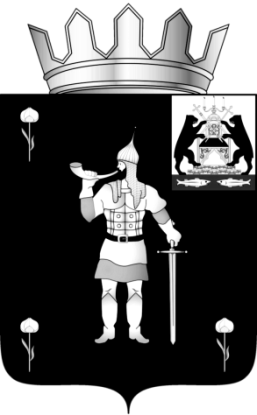 № 21 от 14.07.2022№ 21 от 14.07.2022муниципальная газетамуниципальная газетаВ Администрацию Волотовского муниципального округа от___________________________________проживающего(ей) по адресу _________________паспорт______________ выдан «     »____________кем________________________________________контактный телефон__________________________действующего по доверенности ________________ _в интересах__________________________________проживающего(ей) по адресу __________________паспорт_____________ выдан «     » _____________кем_________________________________________№ п/пНаименование документаКол-во экз.Кол-во листовВ Администрацию Волотовского муниципального округа от___________________________________проживающего(ей) по адресу _________________паспорт______________ выдан «     »____________кем________________________________________контактный телефон__________________________действующего по доверенности ________________ _в интересах__________________________________проживающего(ей) по адресу __________________паспорт_____________ выдан «     » _____________кем_________________________________________№ п/пНаименование документаКол-во экз.Кол-во листовВ Администрацию Волотовского муниципального округа от___________________________________проживающего(ей) по адресу _________________паспорт______________ выдан «     »____________кем________________________________________контактный телефон__________________________действующего по доверенности ________________ _в интересах__________________________________проживающего(ей) по адресу __________________паспорт_____________ выдан «     » _____________кем_________________________________________№ п/пНаименование документаКол-во экз.Кол-во листовО внесении изменений в административный регламент по предоставлению муниципальной услуги «Информирование граждан о проведении ярмарок, выставок народного творчества, ремесел на территории Волотовского муниципального округа»Понедельник неприемный деньнеприемный деньВторник 10.00 – 17.00, перерыв 12.45 – 14.0010.00 – 17.00, перерыв 12.45 – 14.00Среда неприемный деньЧетверг 10.00 – 17.00, перерыв 12.45 – 14.0010.00 – 17.00, перерыв 12.45 – 14.00Пятница неприемный деньнеприемный деньСубботавыходнойвыходнойВоскресеньевыходной.выходной.Понедельник 8.30 – 17.00Вторник 8.30 - 17.00Среда 8.30 - 17.00Четверг 10.00 - 17.30 Пятница 8.30 - 18.00 (до 20.00 по предварительной записи)СубботавыходнойВоскресенье выходнойО внесении изменений в административный регламент по предоставлению муниципальной услуги «Предоставление доступа к оцифрованным изданиям, хранящимся в муниципальных библиотеках, в том числе к фонду редких книг»Понедельник неприемный деньнеприемный деньВторник 10.00 – 17.00, перерыв 12.45 – 14.0010.00 – 17.00, перерыв 12.45 – 14.00Среда неприемный деньЧетверг 10.00 – 17.00, перерыв 12.45 – 14.0010.00 – 17.00, перерыв 12.45 – 14.00Пятница неприемный деньнеприемный деньСубботавыходнойвыходнойВоскресеньевыходной.выходной.Понедельник 8.30 – 17.00Вторник 8.30 - 17.00Среда 8.30 - 17.00Четверг 10.00 - 17.30 Пятница 8.30 - 18.00 (до 20.00 по предварительной записи)СубботавыходнойВоскресенье выходнойО внесении изменений в административный регламент по предоставлению муниципальной услуги «Предоставление доступа к справочно – поисковому аппарату, базам данных»Понедельник неприемный деньнеприемный деньВторник 10.00 – 17.00, перерыв 12.45 – 14.0010.00 – 17.00, перерыв 12.45 – 14.00Среда неприемный деньЧетверг 10.00 – 17.00, перерыв 12.45 – 14.0010.00 – 17.00, перерыв 12.45 – 14.00Пятница неприемный деньнеприемный деньСубботавыходнойвыходнойВоскресеньевыходной.выходной.Понедельник 8.30 – 17.00Вторник 8.30 - 17.00Среда 8.30 - 17.00Четверг 10.00 - 17.30 Пятница 8.30 - 18.00 (до 20.00 по предварительной записи)СубботавыходнойВоскресенье выходнойО внесении изменений в административный регламент по предоставлению муниципальной услуги «Организация предоставления дополнительного образования по музыкальному, хореографическому и художественному творчеству»Понедельник неприемный деньнеприемный деньВторник 10.00 – 17.00, перерыв 12.45 – 14.0010.00 – 17.00, перерыв 12.45 – 14.00Среда неприемный деньЧетверг 10.00 – 17.00, перерыв 12.45 – 14.0010.00 – 17.00, перерыв 12.45 – 14.00Пятница неприемный деньнеприемный деньСубботавыходнойвыходнойВоскресеньевыходной.выходной.Понедельник 8.30 – 17.00Вторник 8.30 - 17.00Среда 8.30 - 17.00Четверг 10.00 - 17.30 Пятница 8.30 - 18.00 (до 20.00 по предварительной записи)СубботавыходнойВоскресенье выходнойО внесении изменений в административный регламент по предоставлению муниципальной услуги «Предоставление информации об объектах культурного наследия местного значения, находящихся на территории муниципального округа»Понедельник неприемный деньнеприемный деньВторник 10.00 – 17.00, перерыв 12.45 – 14.0010.00 – 17.00, перерыв 12.45 – 14.00Среда неприемный деньЧетверг 10.00 – 17.00, перерыв 12.45 – 14.0010.00 – 17.00, перерыв 12.45 – 14.00Пятница неприемный деньнеприемный деньСубботавыходнойвыходнойВоскресеньевыходной.выходной.Понедельник 8.30 – 17.00Вторник 8.30 - 17.00Среда 8.30 - 17.00Четверг 10.00 - 17.30 Пятница 8.30 - 18.00 (до 20.00 по предварительной записи)СубботавыходнойВоскресенье выходнойО внесении изменений в административный регламент по предоставлению муниципальной услуги «Организация отдыха детей в каникулярное время в Волотовском муниципальном округе»Понедельник неприемный деньнеприемный деньВторник 10.00 – 17.00, перерыв 12.45 – 14.0010.00 – 17.00, перерыв 12.45 – 14.00Среда неприемный деньЧетверг 10.00 – 17.00, перерыв 12.45 – 14.0010.00 – 17.00, перерыв 12.45 – 14.00Пятница неприемный деньнеприемный деньСубботавыходнойвыходнойВоскресеньевыходной.выходной.Понедельник 8.30 – 17.00Вторник 8.30 - 17.00Среда 8.30 - 17.00Четверг 10.00 - 17.30 Пятница 8.30 - 18.00 (до 20.00 по предварительной записи)СубботавыходнойВоскресенье выходнойО внесении изменений в административный регламент по предоставлению муниципальной услуги «Выдача разрешения на вступление в брак несовершеннолетних граждан, не достигших возраста шестнадцати лет»Понедельник неприемный деньнеприемный деньВторник 10.00 – 17.00, перерыв 12.45 – 14.0010.00 – 17.00, перерыв 12.45 – 14.00Среда неприемный деньЧетверг 10.00 – 17.00, перерыв 12.45 – 14.0010.00 – 17.00, перерыв 12.45 – 14.00Пятница неприемный деньнеприемный деньСубботавыходнойвыходнойВоскресеньевыходной.выходной.Понедельник 8.30 – 17.00Вторник 8.30 - 17.00Среда 8.30 - 17.00Четверг 10.00 - 17.30 Пятница 8.30 - 18.00 (до 20.00 по предварительной записи)СубботавыходнойВоскресенье выходнойО внесении изменений в административный регламент по предоставлению муниципальной услуги «Выдача разрешения на вступление в брак несовершеннолетних граждан, достигших возраста шестнадцати лет»Понедельник неприемный деньнеприемный деньВторник 10.00 – 17.00, перерыв 12.45 – 14.0010.00 – 17.00, перерыв 12.45 – 14.00Среда неприемный деньЧетверг 10.00 – 17.00, перерыв 12.45 – 14.0010.00 – 17.00, перерыв 12.45 – 14.00Пятница неприемный деньнеприемный деньСубботавыходнойвыходнойВоскресеньевыходной.выходной.Понедельник 8.30 – 17.00Вторник 8.30 - 17.00Среда 8.30 - 17.00Четверг 10.00 - 17.30 Пятница 8.30 - 18.00 (до 20.00 по предварительной записи)СубботавыходнойВоскресенье выходнойО внесении изменений в муниципальную программу «Развитие образования и молодежной политики в Волотовском муниципальном округе»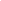 ГодИсточник финансированияИсточник финансированияИсточник финансированияИсточник финансированияИсточник финансированияГодобластной бюджетфедеральный бюджетместные бюджетывнебюджетные средствавсего123456202135889,33335,112639,8051864,2202249506,158767,513384,690121658,29202342996,434456,910362,4087815,6202435160,83549,510362,9049073,2202530137,9011558,2041696,1202630137,9011558,2041696,1ВСЕГО223828,4100109,069866,190393803,49»годИсточник финансированияИсточник финансированияИсточник финансированияИсточник финансированияИсточник финансированиягодобластной бюджетфедеральный бюджетместные бюджетывнебюджетные средствавсего123456202191,2010942,8011034,020220011606,84011606,842023008788,508788,52024008825,008825,020250010104,3010104,320260010104,3010104,3ВСЕГО91,2060371,74060462,94»ГодИсточник финансированияИсточник финансированияИсточник финансированияИсточник финансированияИсточник финансированияГодОбластной бюджетФедеральный бюджетместные бюджетыВнебюджетные средствавсего1234562021001674,701674,72022001613,5501613,552023001519,301519,32024001519,301519,32025001435,901435,92026001453,901453,9ВСЕГО009216,6509216,65»ГодИсточник финансированияИсточник финансированияИсточник финансированияИсточник финансированияИсточник финансированияГодобластной бюджетФедеральный бюджетместные бюджетыВнебюджетные средствавсего12345620210000020220055,0055,0202300000202400000202500000202600000ВСЕГО0055,0055,0»ГодИсточник финансированияИсточник финансированияИсточник финансированияИсточник финансированияИсточник финансированияГодОбластной бюджетФедеральный бюджетместные бюджетыВнебюджетные средствавсего123456202135803,13335,117,3039155,5202246728,958767,5164,30105660,7202340701,834456,954,6075213,2202432866,23549,518,6036434,3202527919,400027919,4202627919,400027919,4ВСЕГО211938,8100109,0254,80312302,5»«4.5.Увековечение памяти погибших при защите Отечества.Комитет, образовательные организации2022- 2026 годы4.1-4.3областной бюджет055,00000«2.24Расходы на частичную компенсацию расходов, связанных с увеличением стоимости питания обучающихся в образовательных организациях дошкольного образования.Комитет,образовательные организации2022- 2026 годы1.1-1.3областной бюджет0181,80000«2.24Расходы на частичную компенсацию расходов, связанных с увеличением стоимости питания обучающихся в образовательных организациях дошкольного образования.Комитет,образовательные организации2022- 2026 годы1.1-1.3бюджет муниципального округа077,90000О внесении изменений в административный регламент по предоставлению муниципальной услуги «Дача письменных разъяснений налогоплательщикам по вопросам применения муниципальных нормативных правовых актов о местных налогах и сборах»О внесении изменений в административный регламент по предоставлению муниципальной услуги «Выдача разрешения на использование муниципального бренда»Понедельник неприемный деньнеприемный деньВторник 10.00 – 17.00, перерыв 12.45 – 14.0010.00 – 17.00, перерыв 12.45 – 14.00Среда неприемный деньЧетверг 10.00 – 17.00, перерыв 12.45 – 14.0010.00 – 17.00, перерыв 12.45 – 14.00Пятница неприемный деньнеприемный деньСубботавыходнойвыходнойВоскресеньевыходной.выходной.Понедельник 8.30 – 17.00Вторник 8.30 - 17.00Среда 8.30 - 17.00Четверг 10.00 - 17.30 Пятница 8.30 - 18.00 (до 20.00 по предварительной записи)СубботавыходнойВоскресенье выходнойО внесении изменений в административный регламент по предоставлению муниципальной услуги «Выдача разрешения на право организации розничного рынка»Понедельник неприемный деньнеприемный деньВторник 10.00 – 17.00, перерыв 12.45 – 14.0010.00 – 17.00, перерыв 12.45 – 14.00Среда неприемный деньЧетверг 10.00 – 17.00, перерыв 12.45 – 14.0010.00 – 17.00, перерыв 12.45 – 14.00Пятница неприемный деньнеприемный деньСубботавыходнойвыходнойВоскресеньевыходной.выходной.Понедельник 8.30 – 17.00Вторник 8.30 - 17.00Среда 8.30 - 17.00Четверг 10.00 - 17.30 Пятница 8.30 - 18.00 (до 20.00 по предварительной записи)СубботавыходнойВоскресенье выходнойО внесении изменений в административный регламент по предоставлению муниципальной услуги «Оказание поддержки субъектам малого и среднего предпринимательства в рамках реализации муниципальных программ»Понедельник неприемный деньнеприемный деньВторник 10.00 – 17.00, перерыв 12.45 – 14.0010.00 – 17.00, перерыв 12.45 – 14.00Среда неприемный деньЧетверг 10.00 – 17.00, перерыв 12.45 – 14.0010.00 – 17.00, перерыв 12.45 – 14.00Пятница неприемный деньнеприемный деньСубботавыходнойвыходнойВоскресеньевыходной.выходной.Понедельник 8.30 – 17.00Вторник 8.30 - 17.00Среда 8.30 - 17.00Четверг 10.00 - 17.30 Пятница 8.30 - 18.00 (до 20.00 по предварительной записи)СубботавыходнойВоскресенье выходной«3.5.Представление производителям товаров (сельскохозяйственных и продовольственных товаров, в том числе фермерской продукции, текстиля, одежды, обуви и прочих товаров) и организациям потребительской кооперации, которые являются субъектами малого и среднего предпринимательства, муниципальных преференций в виде предоставления мест для размещения нестационарных и мобильных торговых объектов без проведения торгов (конкурсов, аукционов) на льготных условиях или на безвозмездной основе.комитет2021 – 2026 годы33.10000000«Наименование котельной микрорайона (поселка)Потребление тепловой энергии на отопление и нагрев за 2023 год, ГкалПотребление на ГВС за 2023 год, м3ТГУ-350 №3, п. Волот, ул. Садовая403,96-Котельная № 9 д. Порожки, ул. Школьная, д. 395,70-Котельная № 9а д. Порожки, ул. Школьная, д. 15--Котельная № 10 д. Верехново204,993-Котельная № 7 д. Городцы195,336-Котельная № 8 д. Ратицкие Горки142,089-ТГУ-НОРД 90 п. Волот, ул. Комсомольская83,6-Автоматизированная газовая котельная (БМК) п. Волот, ул. Комсомольская, д. 17 В629-Автоматизированная газовая котельная (БМК) п. Волот, ул. Старорусская, д. 20 Б2299-«№ п/пНаименование имуществаМестонахождение имуществаКраткая характеристика имущества1Нежилое здание (бывшее здание кафе)РФ, Новгородская обл., Волотовский муниципальный округ, п. Волот, ул. Старорусская, зд.39вГод постройки 1971, фундамент – железобетонные блоки, стены крупно-панельные, перегородки – кирпичные, крыша – просмоленный рубероид. Площадь 277,1 кв. м, кадастровый номер 53:04:0000000:1270.О внесении изменений в Положение об организации проектной деятельности в Администрации Волотовского муниципального округаО внесении изменений в перечень главных администраторов доходов бюджета Волотовского муниципального округа9.538922 02 49999 14 7621 150Иные межбюджетные трансферты бюджетам муниципальных округов на финансовое обеспечение затрат по созданию и (или) содержанию мест (площадок) накопления твердых коммунальных отходовО внесении изменений в административный регламент по предоставлению муниципальной услуги «Выдача справок об участии граждан в приватизации жилищного фонда»О внесении изменений в административный регламент по предоставлению муниципальной услуги «Приватизация зданий, строений, сооружений, помещений, находящихся в муниципальной собственности»О внесении изменений в административный регламент по предоставлению муниципальной услуги «Предоставление информации об объектах недвижимого имущества, находящихся в муниципальной собственности и предназначенных для сдачи в аренду»О внесении изменений в административный регламент по предоставлению муниципальной услуги «Выдача разрешения на списание объектов муниципальной собственности»О внесении изменений в административный регламент по предоставлению муниципальной услуги «Заключение договоров аренды, договоров безвозмездного пользования, договоров доверительного управления имущества, иных договоров, предусматривающих переход прав владения и (или) пользования в отношении муниципального имущества, не закрепленного на праве хозяйственного ведения или оперативного управления»О внесении изменений в административный регламент по предоставлению муниципальной услуги «Передача жилого помещения муниципального жилищного фонда в собственность граждан (приватизация)»О внесении изменений в административный регламент по предоставлению муниципальной услуги «Выдача дубликата договора о безвозмездной передаче жилья в собственность»О внесении изменений в административный регламент по предоставлению муниципальной услуги «Закрепление муниципального имущества, находящегося в муниципальной собственности Волотовского муниципального округа, на праве оперативного управления за муниципальными учреждениями и хозяйственного ведения за муниципальными предприятиями»О внесении изменений в административный регламент по предоставлению муниципальной услуги «Выдача выписок из реестра муниципальной собственности»О внесении изменений в административный регламент по предоставлению муниципальной услуги «Предоставление сведений об объектах имущества, предназначенного для предоставления во владение и (или) в пользование субъектам малого и среднего предпринимательства и организациям, образующим инфраструктуру поддержки субъектов малого и среднего предпринимательства, физическим лицам, применяющим социальный налоговый режим «Налог на профессиональный доход» (самозанятые), а также об условиях предоставления такого имущества в аренду»О внесении изменений в административный регламент по предоставлению муниципальной услуги «Предоставление бесплатно в собственность земельных участков молодым семьям, семьям, имеющим в своем составе детей-инвалидов, гражданам, имеющим трех и более детей, не достигших возраста восемнадцати лет, для индивидуального жилищного строительства»О внесении изменений в административный регламент по предоставлению муниципальной услуги «Выдача разрешения на использование земель или земельных участков, находящихся в муниципальной собственности, и государственная собственность на которые не разграничена, без предоставления земельного участка и установления сервитута»О внесении изменений в административный регламент по предоставлению муниципальной услуги «Выдача разрешения на использование земель или земельных участков, находящихся в муниципальной собственности, и государственная собственность на которые не разграничена, без предоставления земельного участка и установления сервитута»О внесении изменений в административный регламент по предоставлению муниципальной услуги «Предоставление сведений о ранее приватизированном имуществе»О внесении изменений в административный регламент по предоставлению муниципальной услуги «Выдача согласия на заключение договоров аренды, договоров безвозмездного пользования, иных договоров, предусматривающих переход прав владения и (или) пользования в отношении недвижимого имущества и особо ценного движимого имущества, закрепленного на праве оперативного управления за муниципальными учреждениями Волотовского муниципального округа»О внесении изменений в административный регламент по предоставлению муниципальной услуги «Выдача копий архивных документов, подтверждающих право владения землей»О внесении изменений в административный регламент по предоставлению муниципальной услуги «Расторжение договоров аренды на земельные участки»О внесении изменений в административный регламент по предоставлению муниципальной услуги «Предоставление бесплатно в собственность земельных участков в сельских населенных пунктах для личного подсобного хозяйства»О внесении изменений в административный регламент по предоставлению муниципальной услуги «Прекращение права постоянного (бессрочного) пользования, права безвозмездного пользования, права пожизненного наследуемого владения земельным участком, находящимся в муниципальной собственности или государственная собственность на который не разграничена»О внесении изменений в административный регламент по предоставлению муниципальной услуги «Принятие решения об использовании земель или земельного участка без их предоставления и установления сервитута»О внесении изменений в административный регламент по предоставлению муниципальной услуги «Организация и проведение аукциона по продаже земельного участка, находящегося в муниципальной собственности или государственная собственность на который не разграничена, или аукциона на право заключения договора аренды такого земельного участка»О внесении изменений в административный регламент по предоставлению муниципальной услуги «Установление сервитута в отношении земельного участка, находящегося в муниципальной собственности или государственная собственность на который не разграничена»